                 Тема: «Дикие животные»                                                 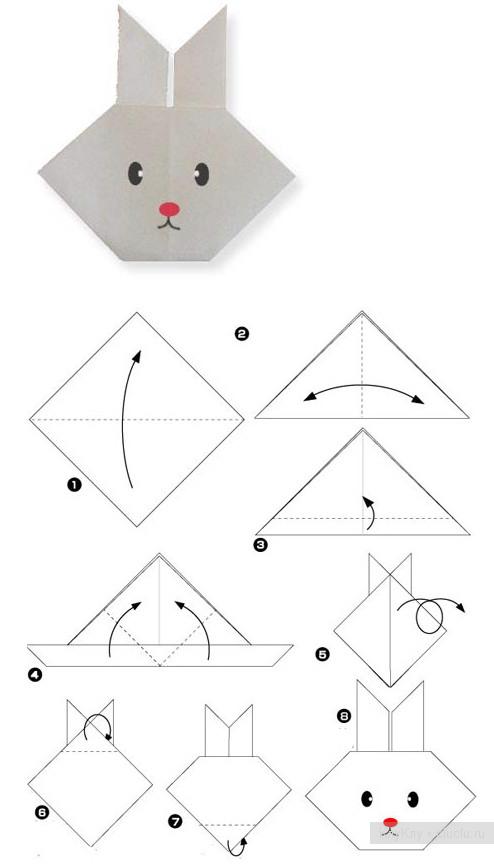 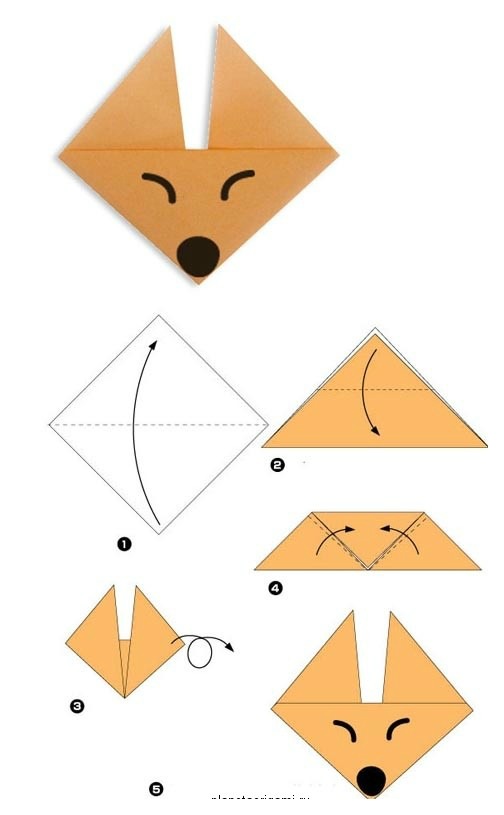 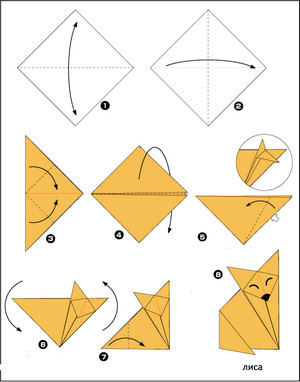 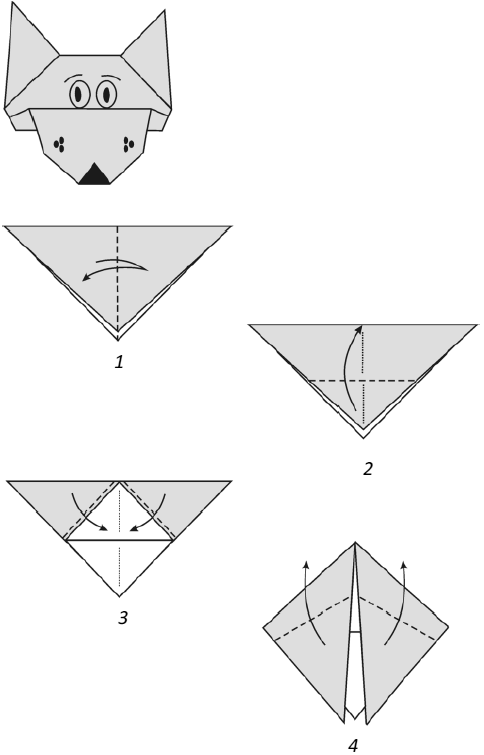                      Тема: «Человек»  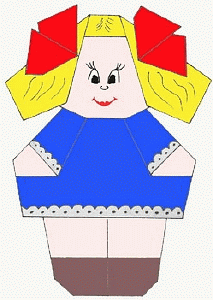 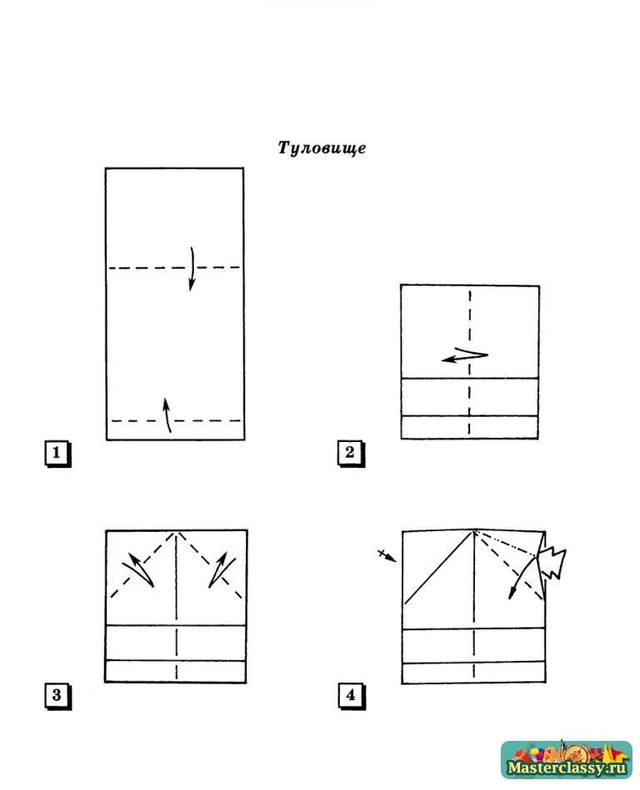 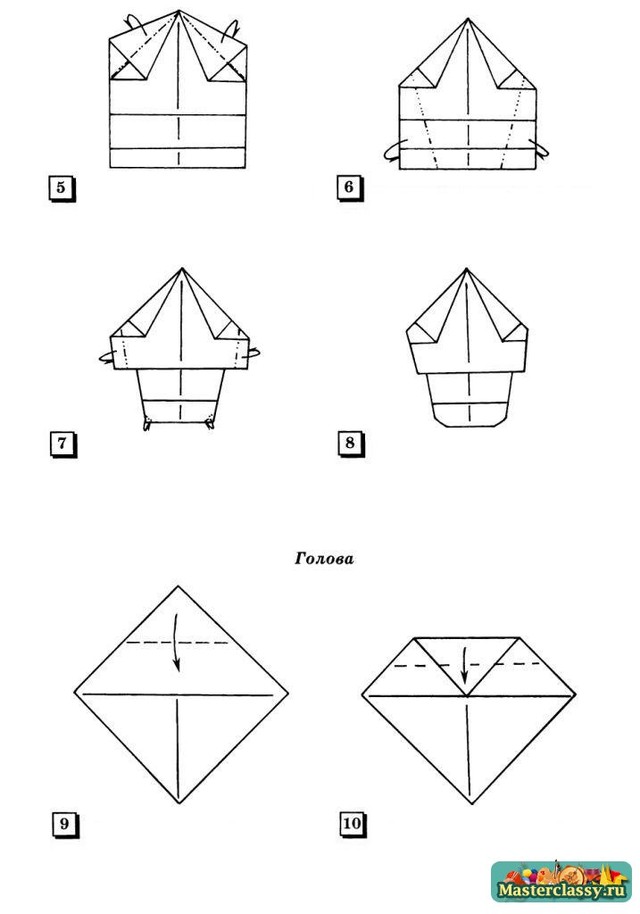 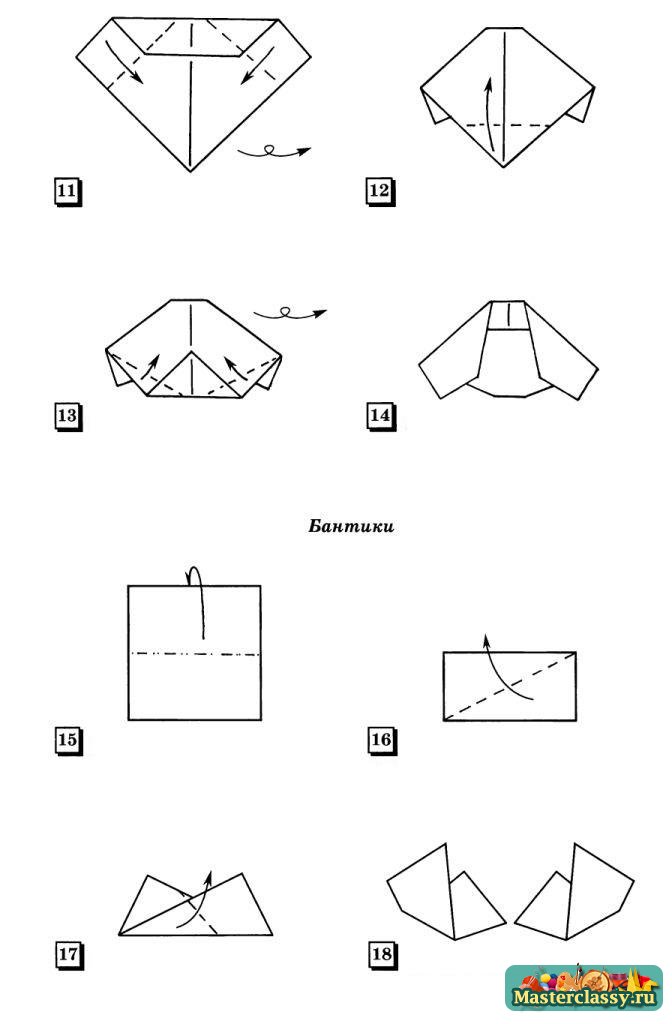 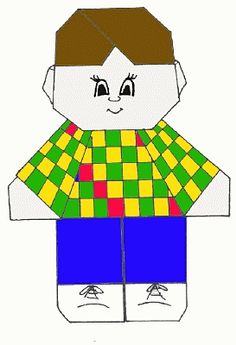 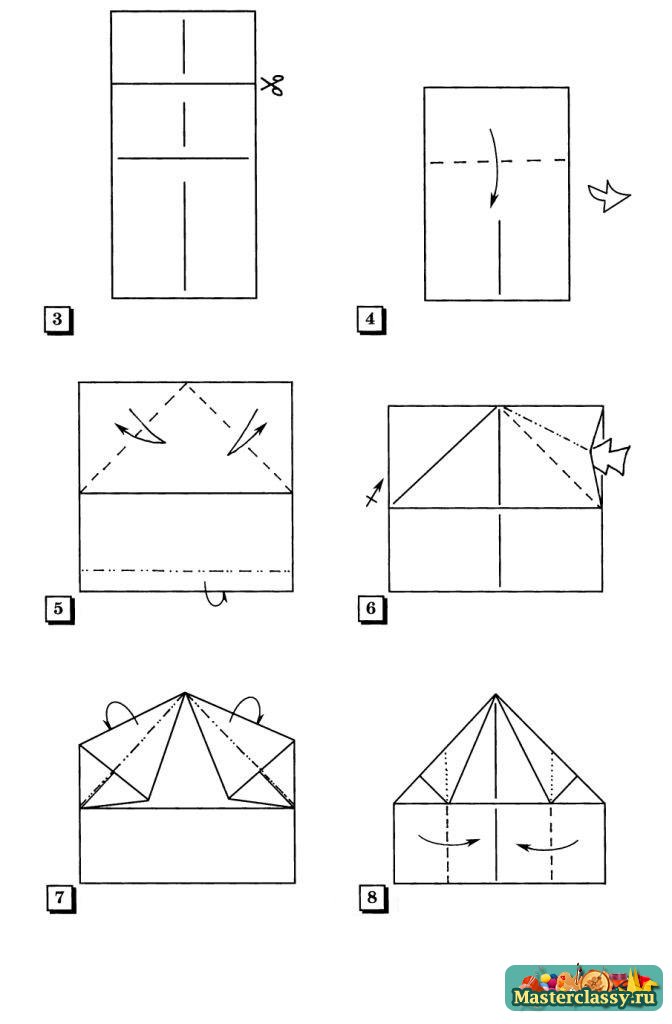 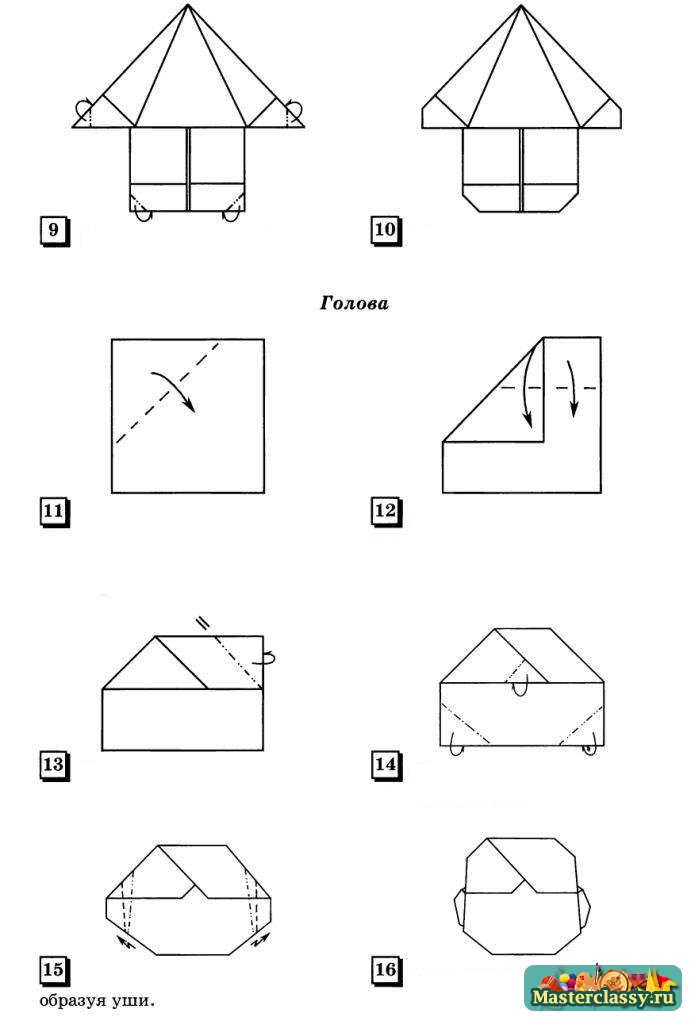 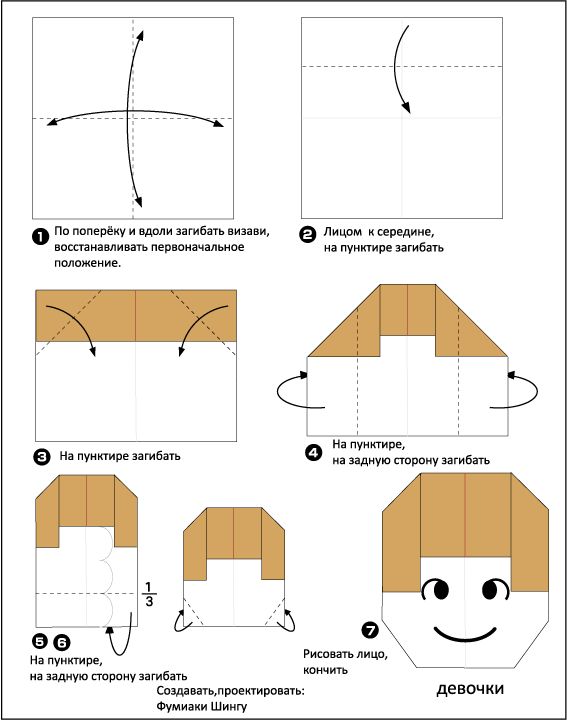 Тема: «Домашние животные»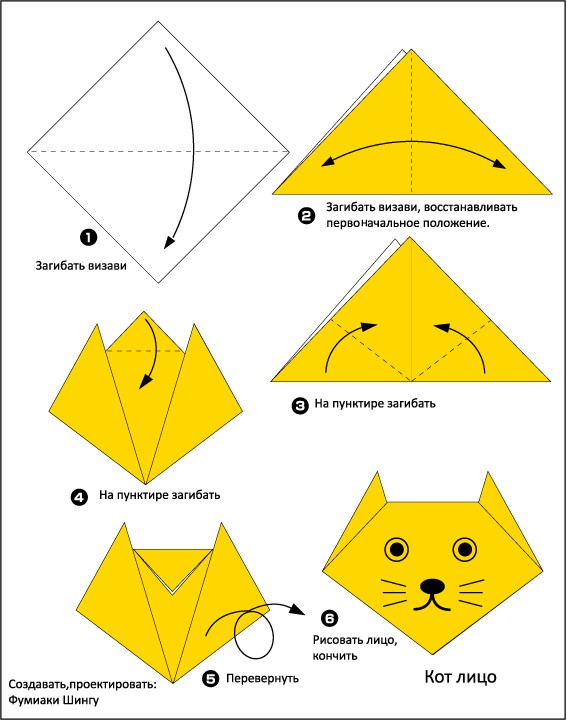 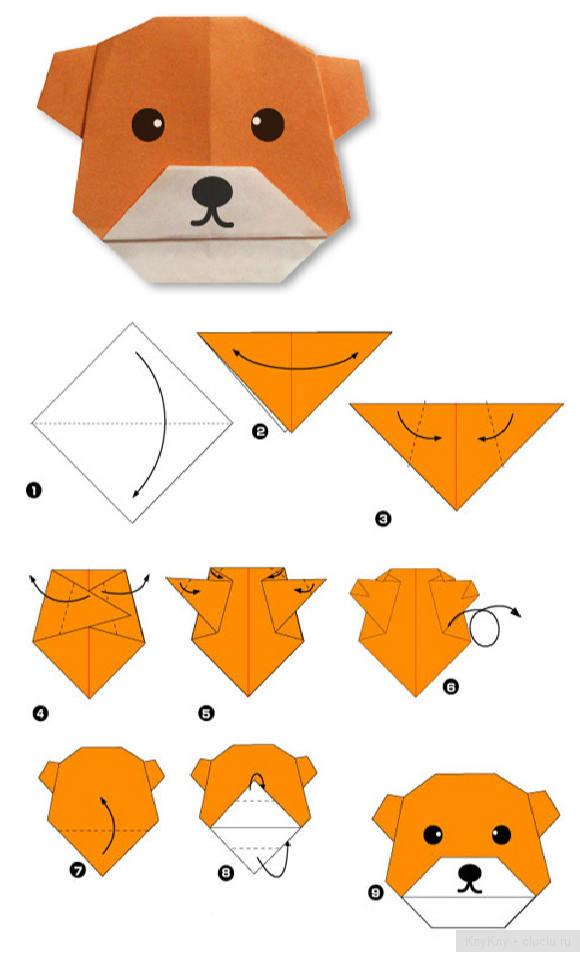 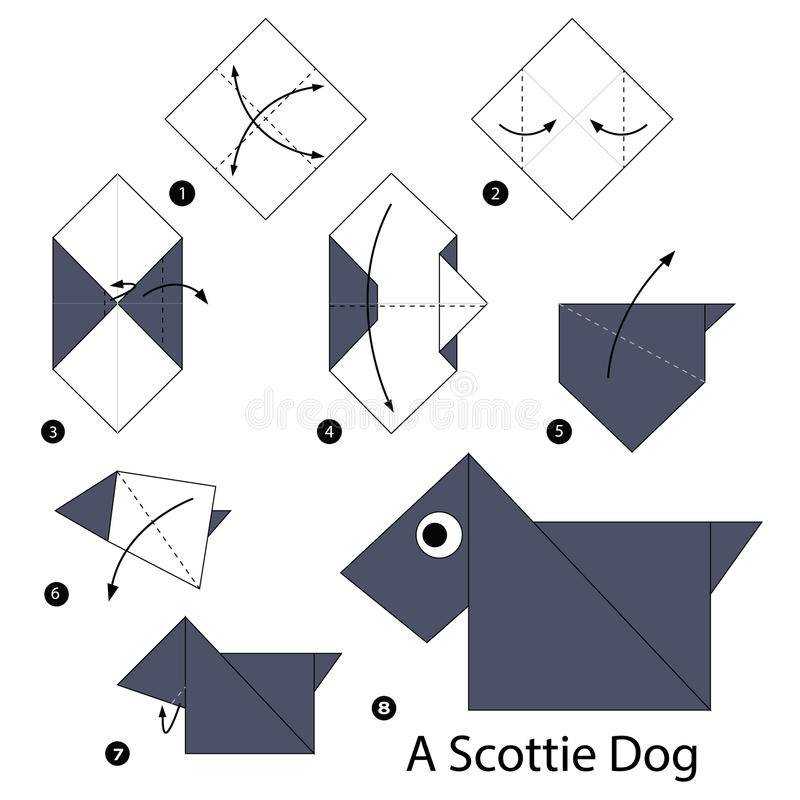 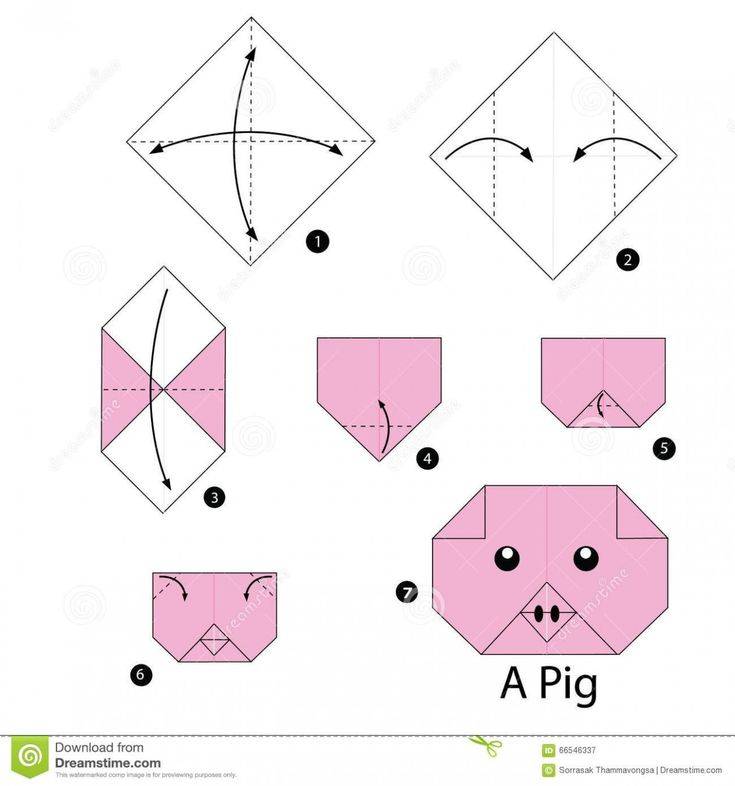 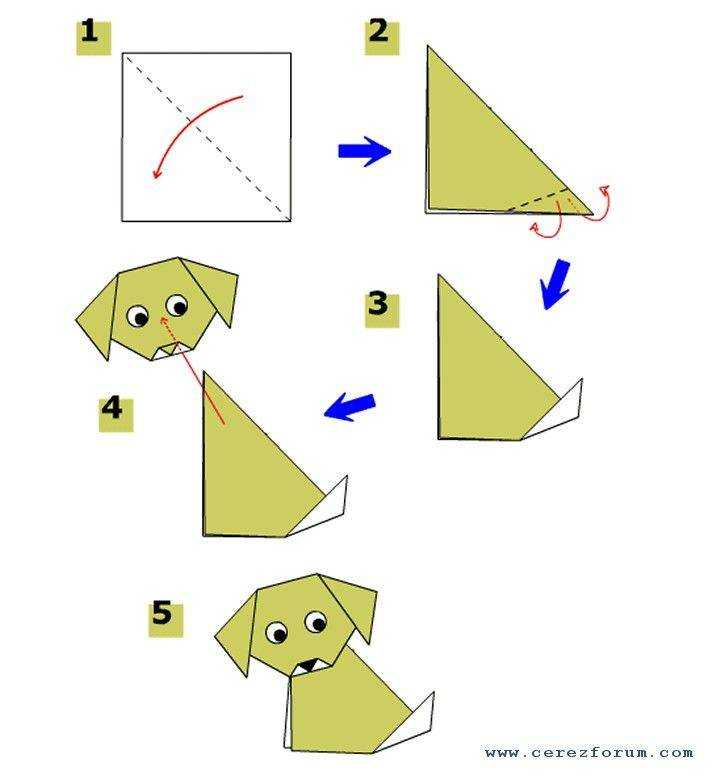 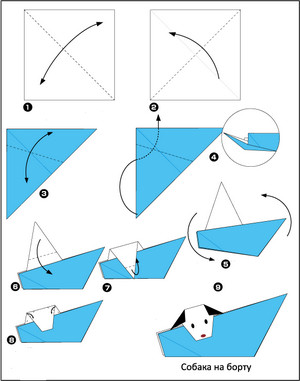                             Тема: «Одежда»  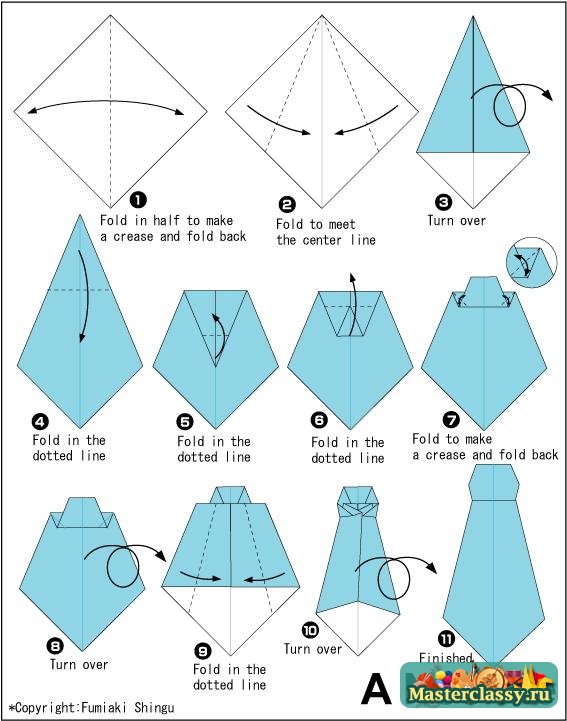 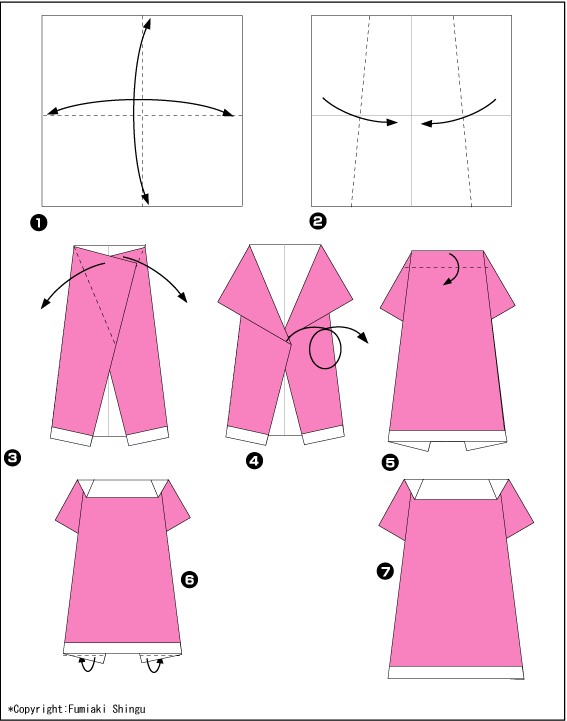 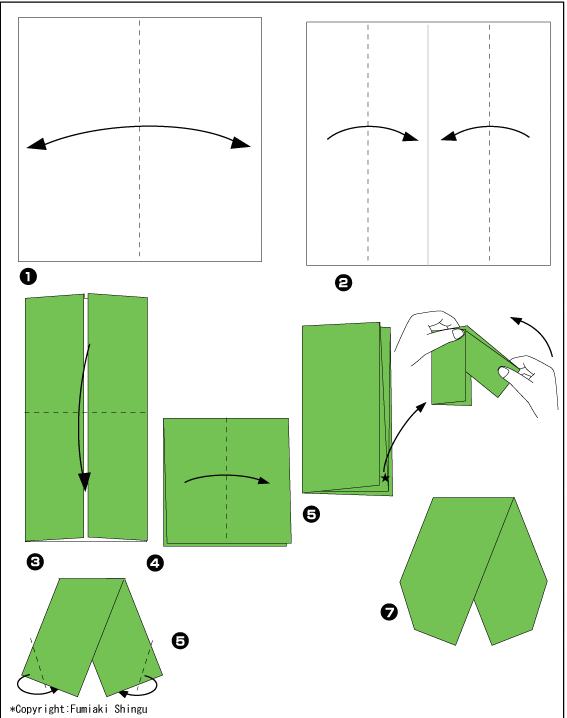                  Тема: «Головные уборы»                                     Панама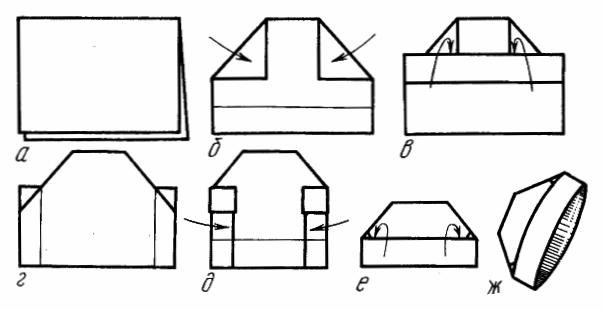 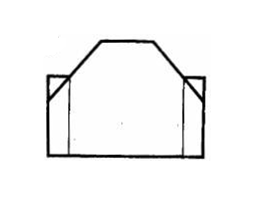 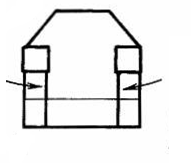 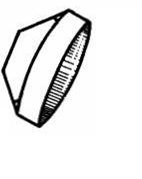                             Будёновка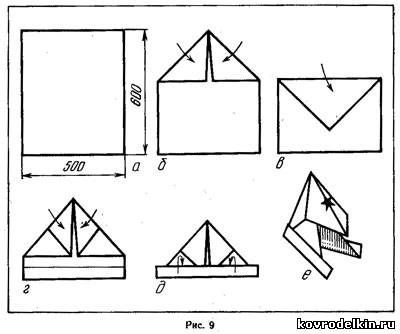                                 Тема: «Цветы» 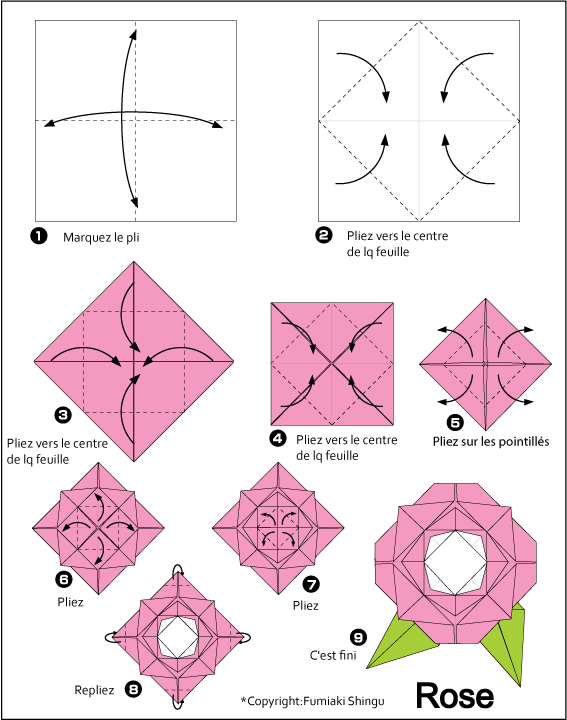 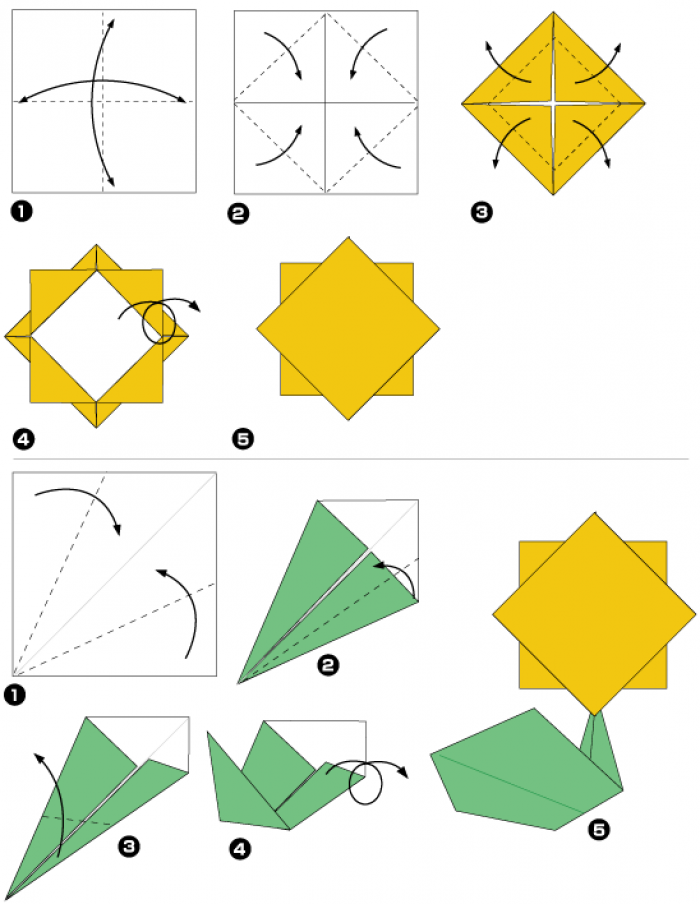 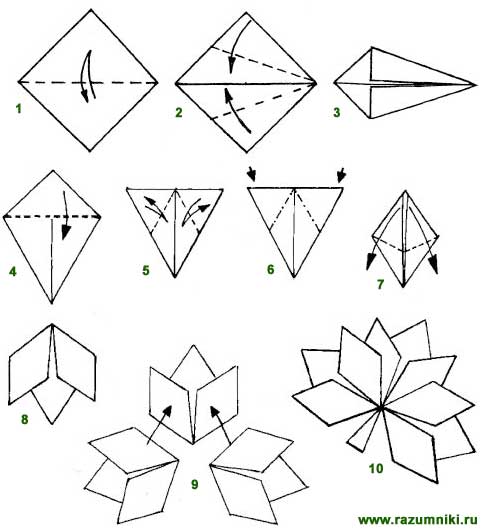 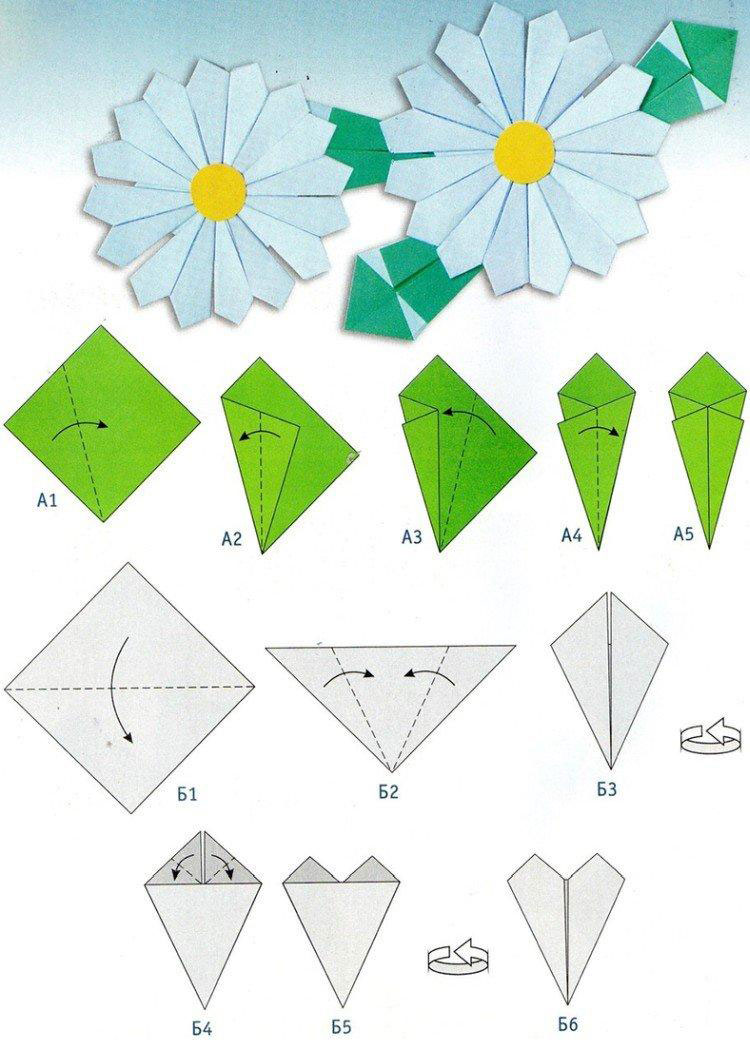 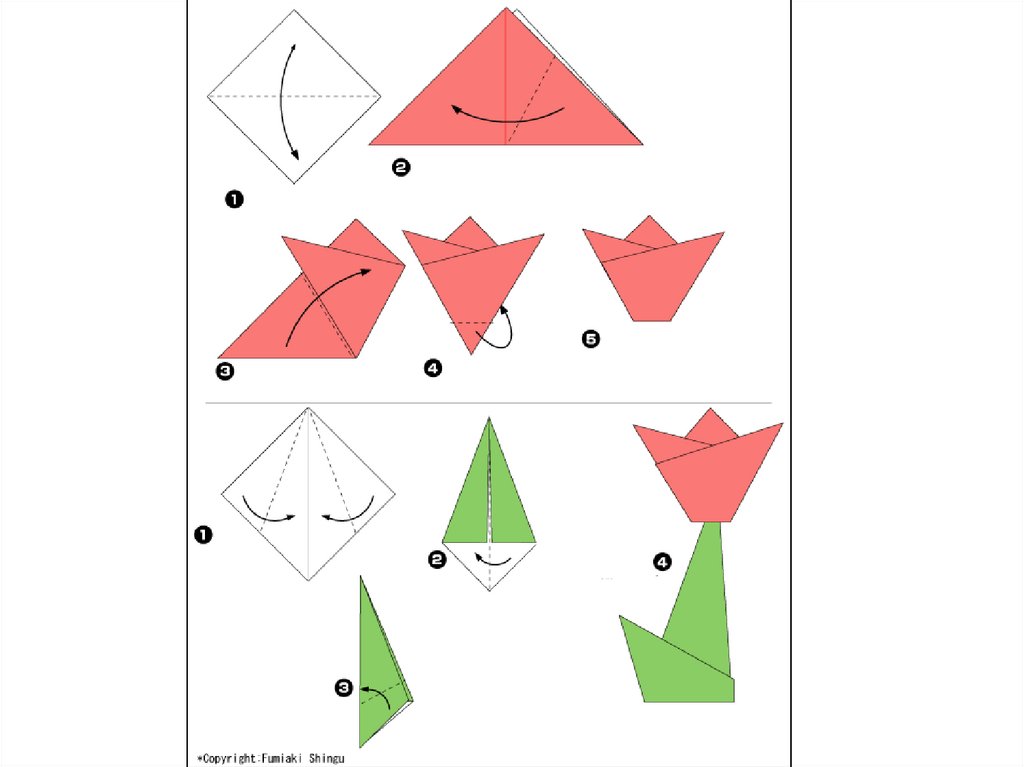            Тема: «Животные жарких стран» 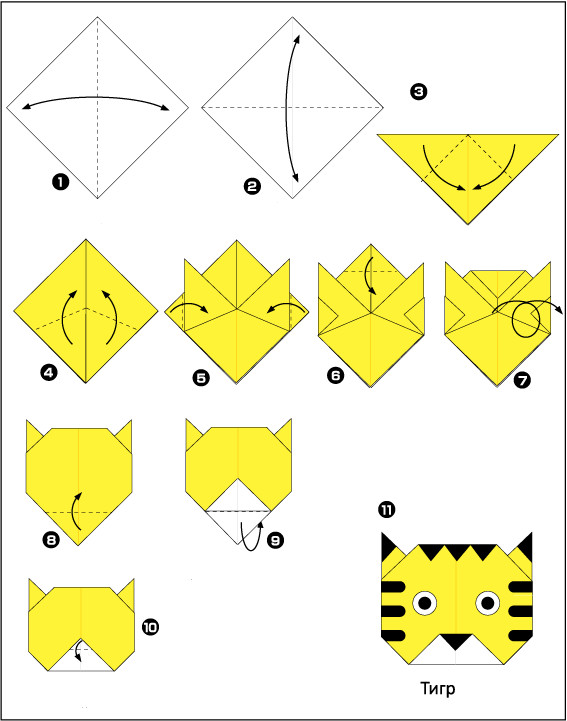 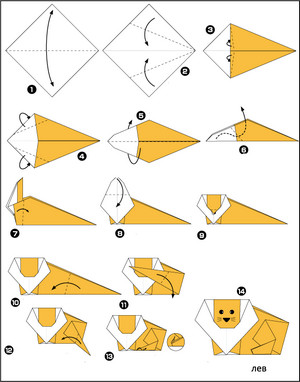 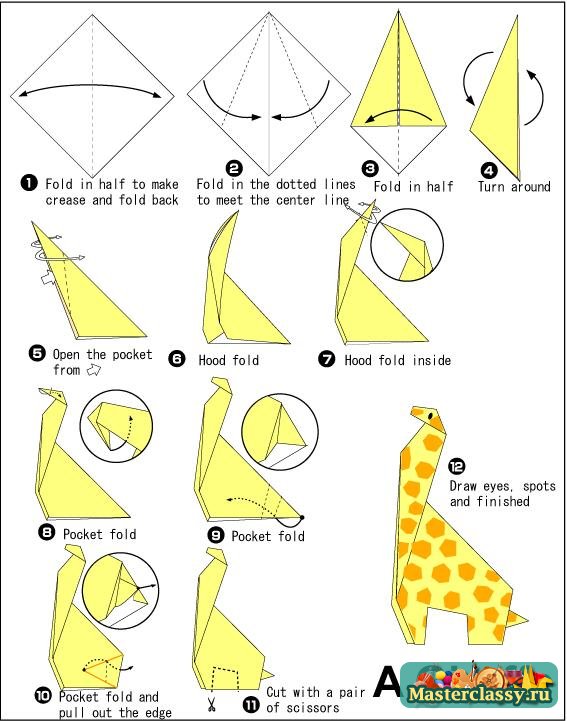 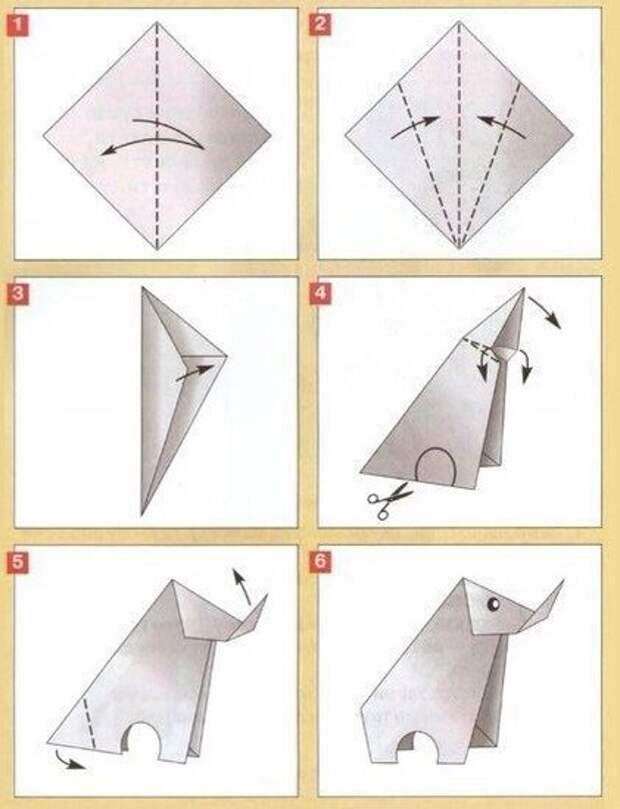                              Тема: «Новый год»  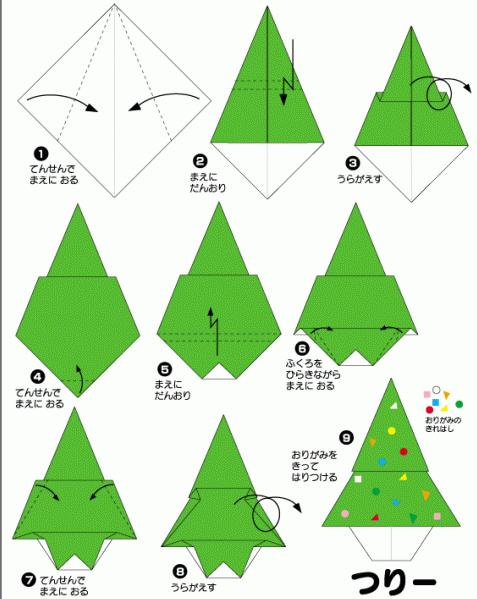 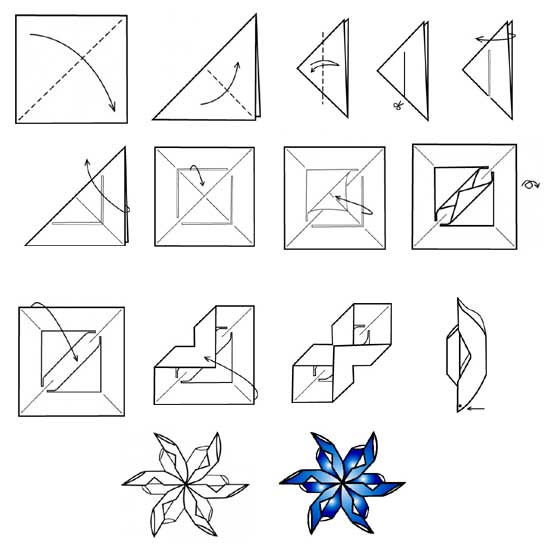 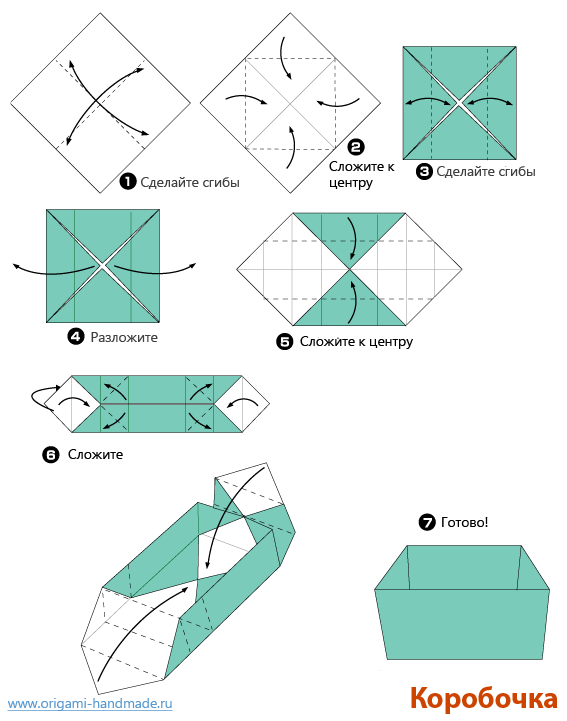 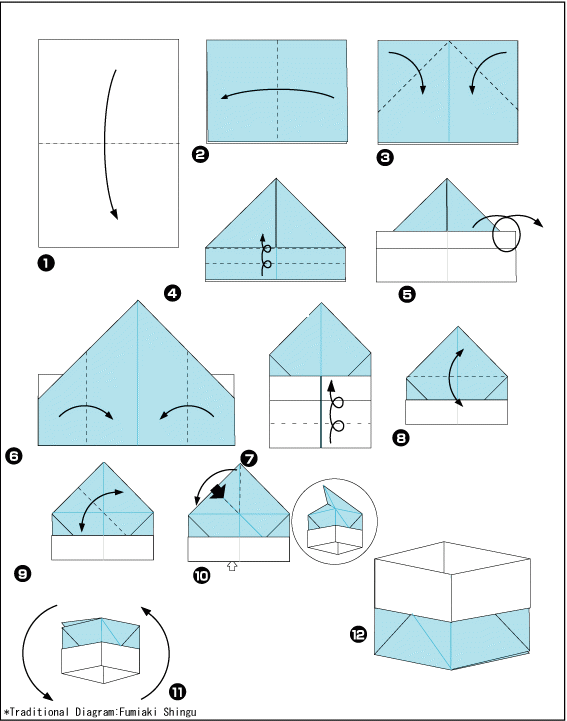 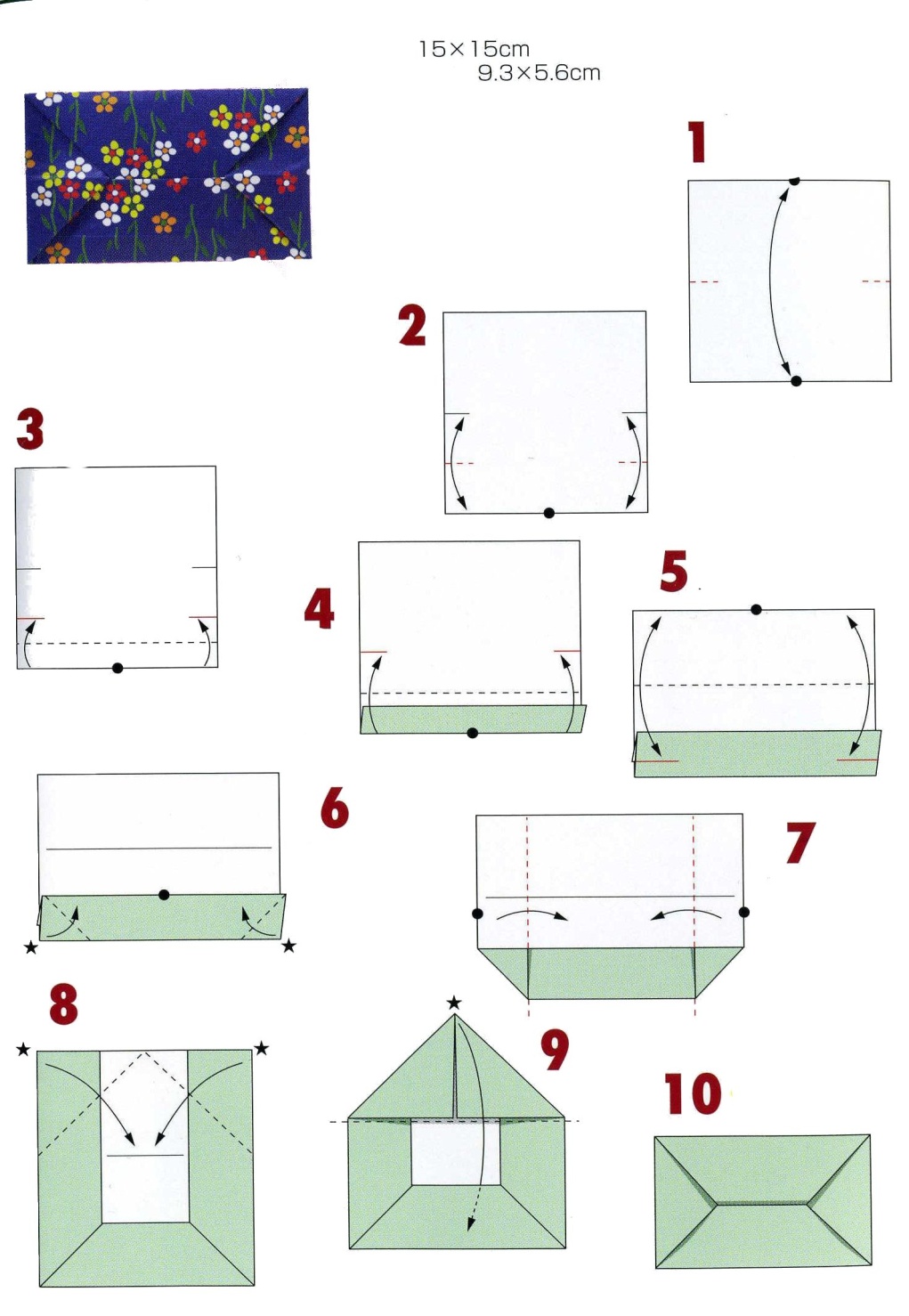 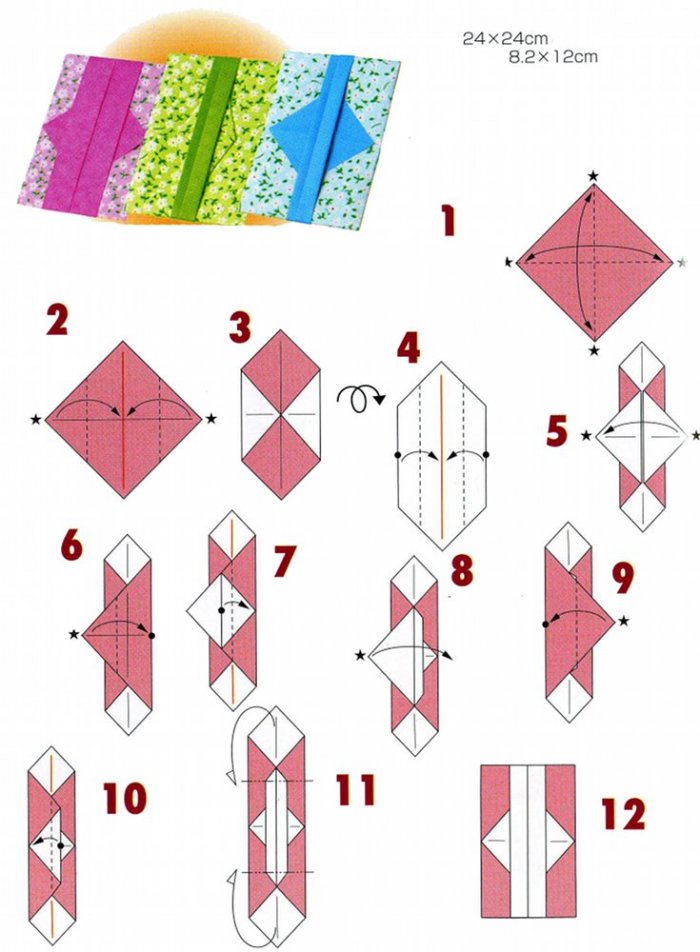                                  Тема: «Продукты» 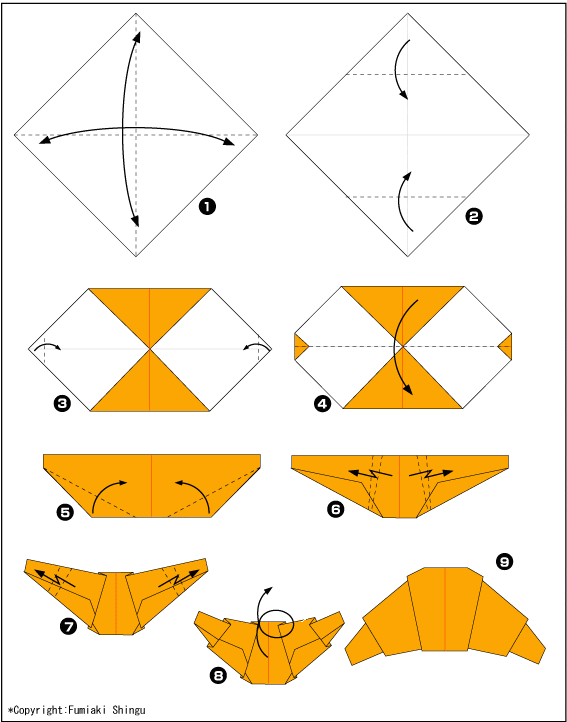 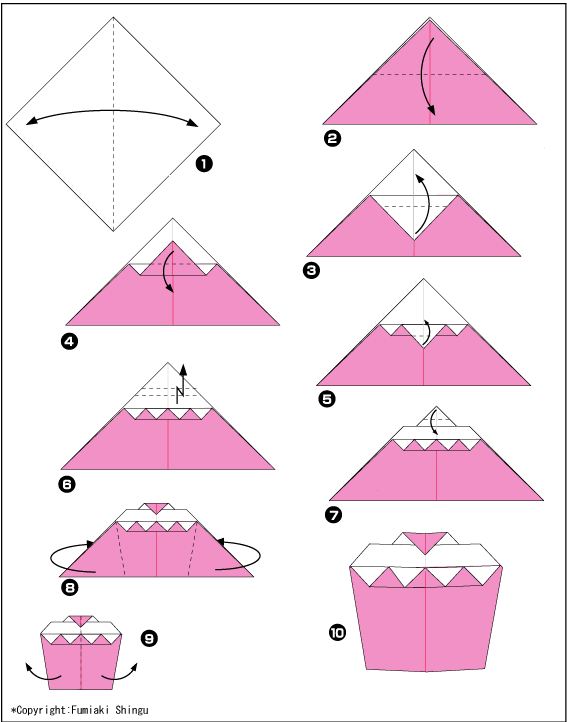 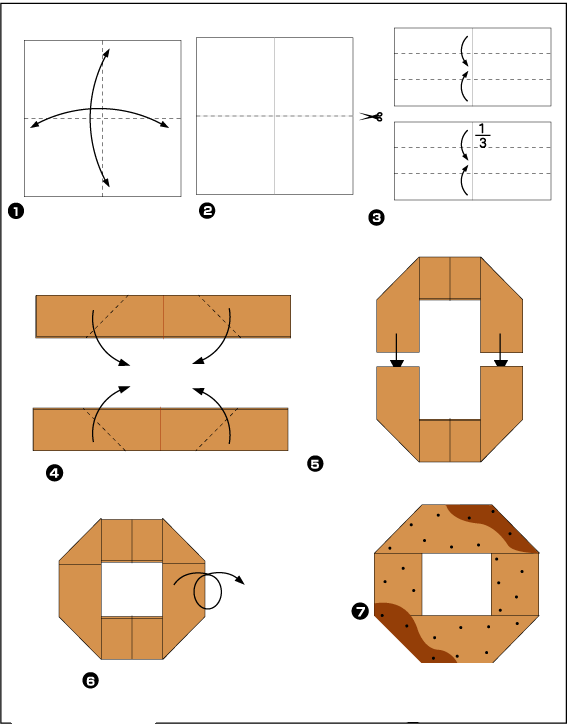 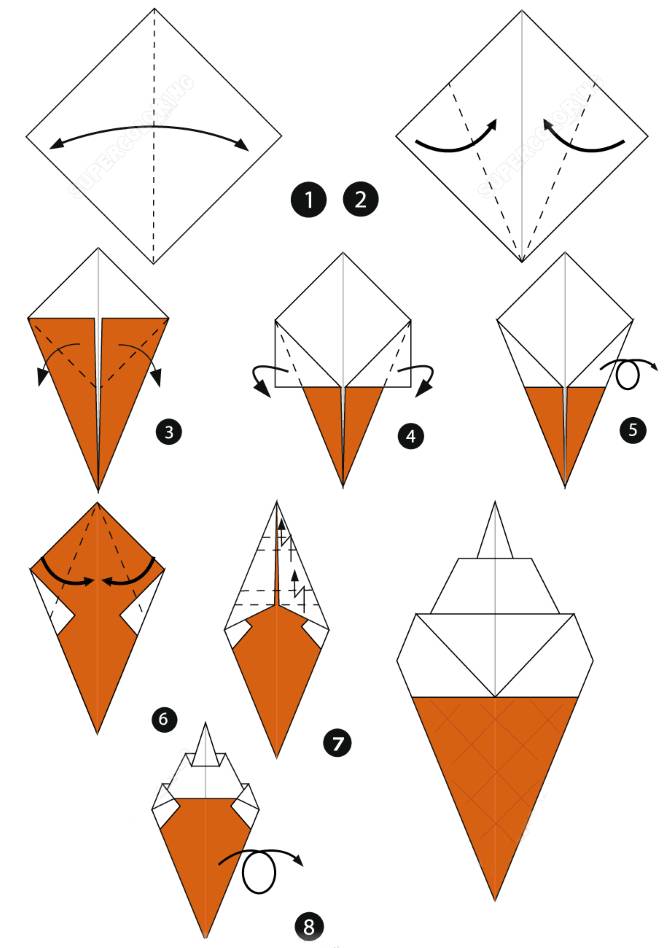                               Тема: «Транспорт»  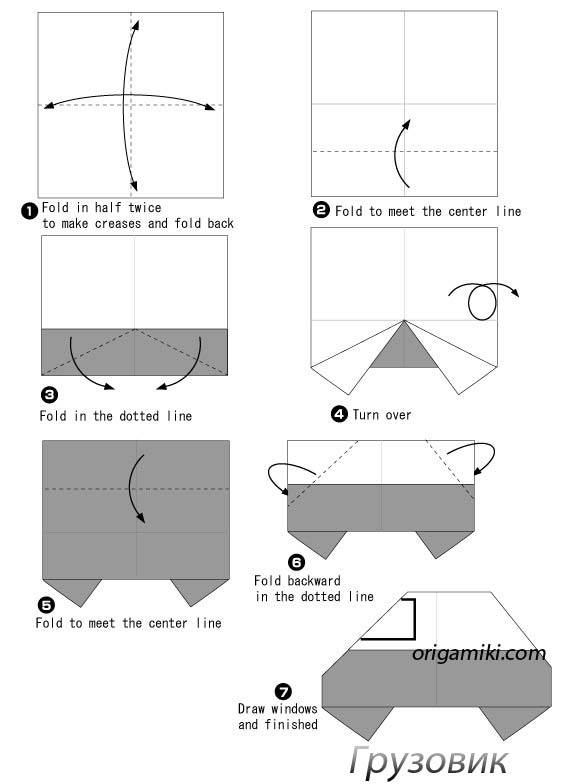 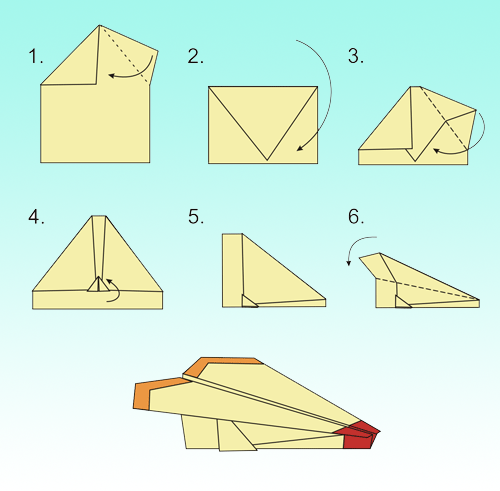 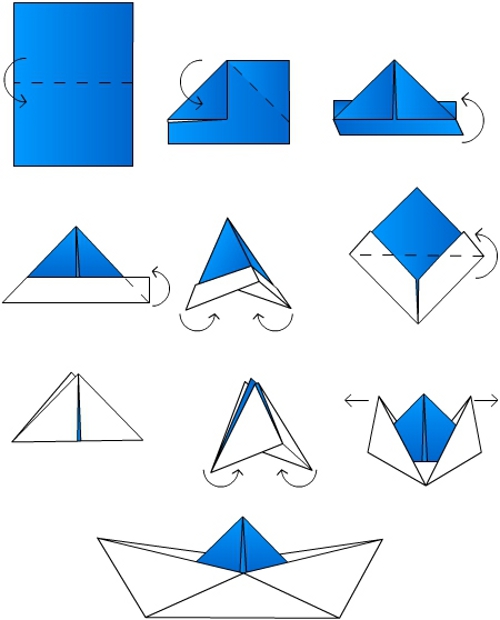 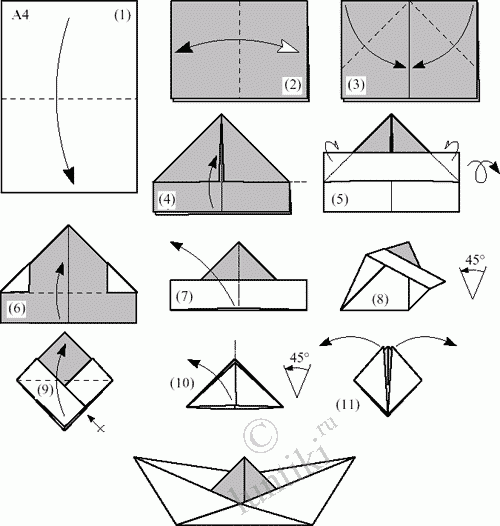 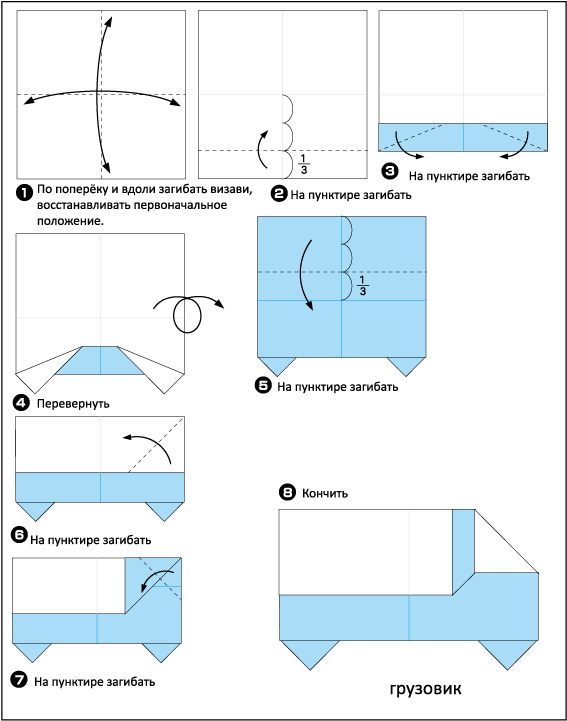                                  Тема: «Деревья»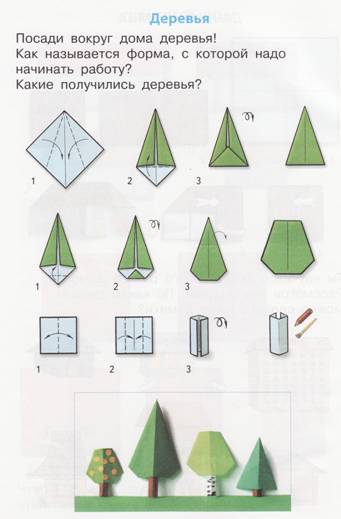 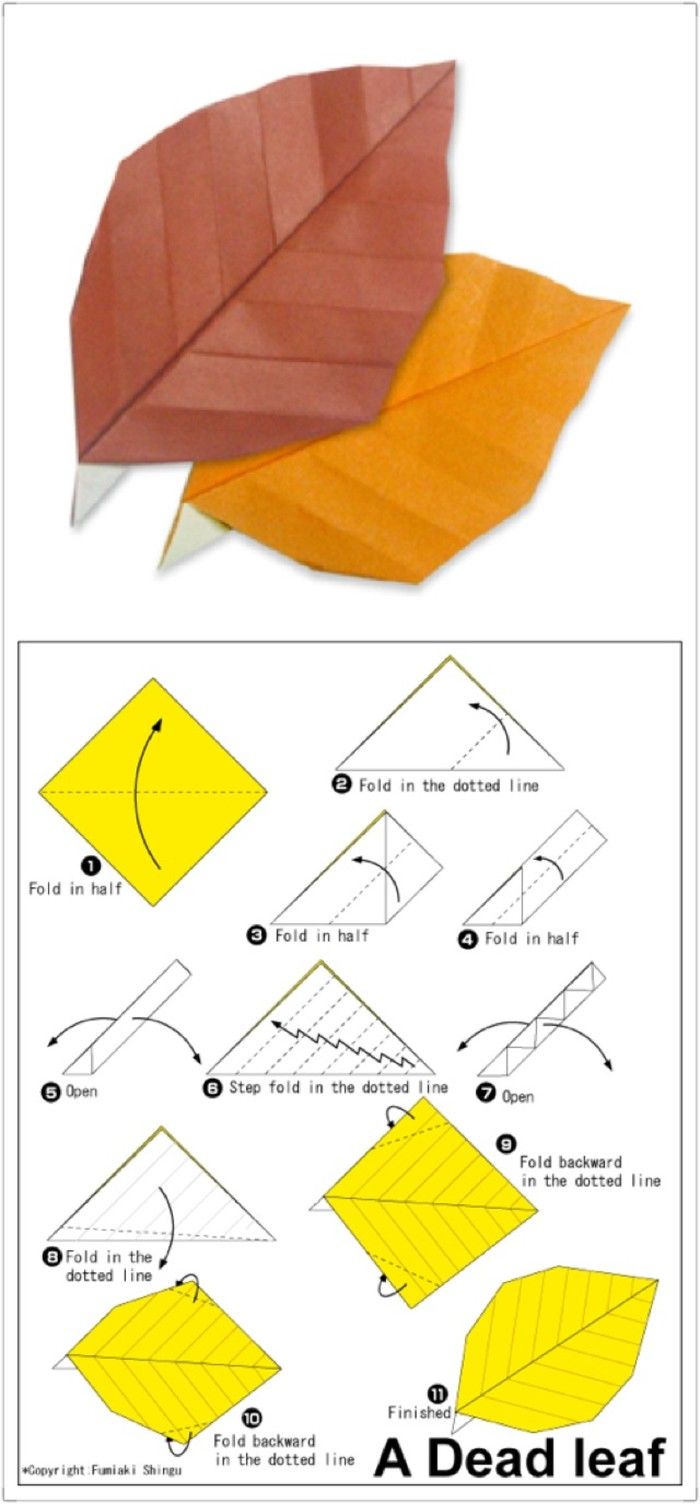 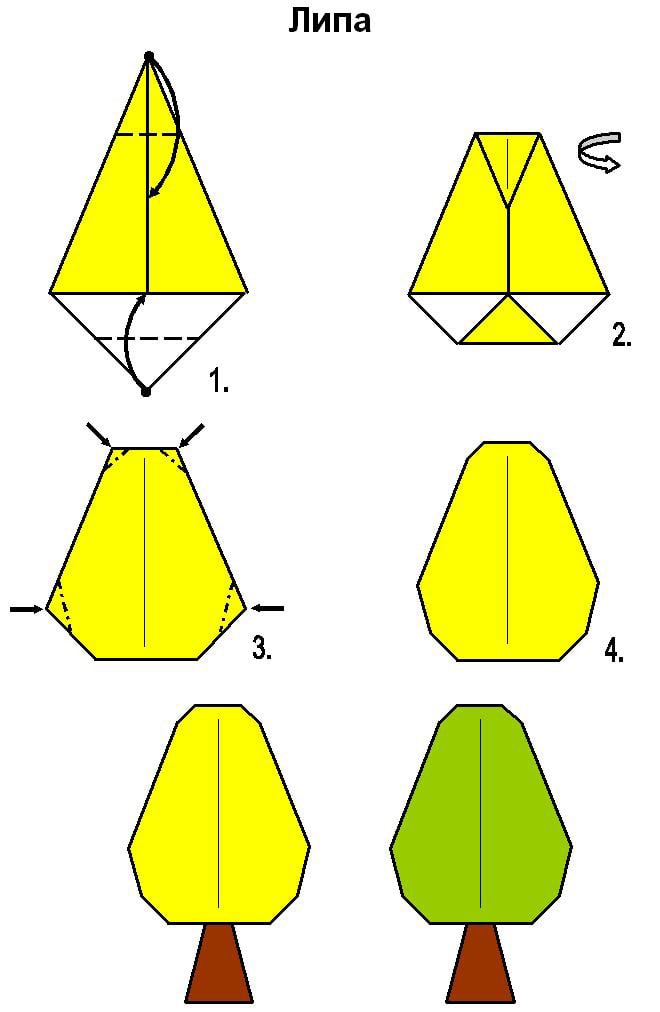 Тема: «Посуда»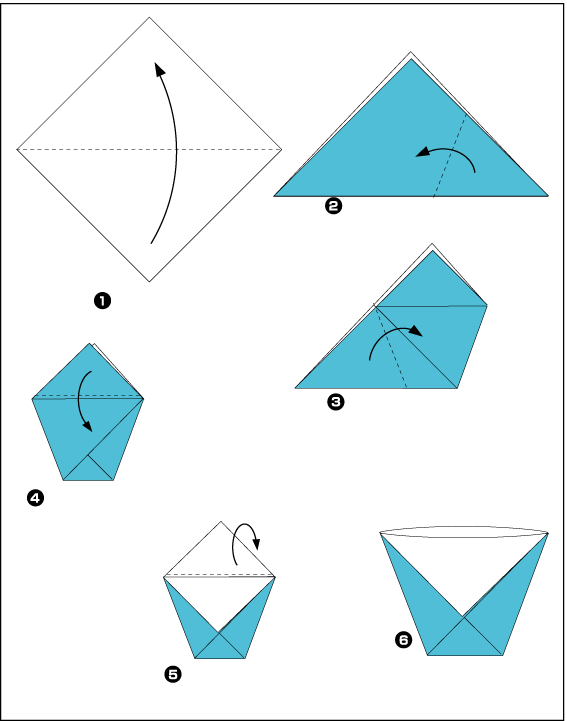 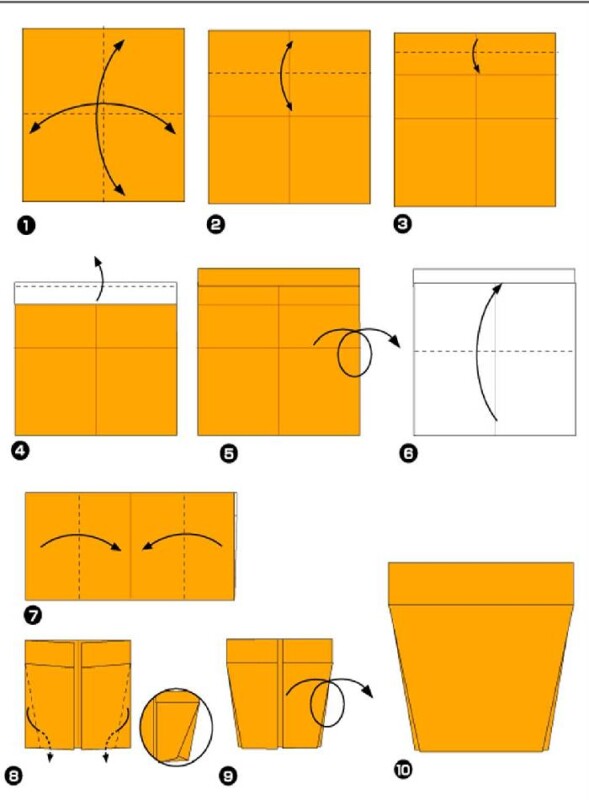                                Тема: «Грибы» 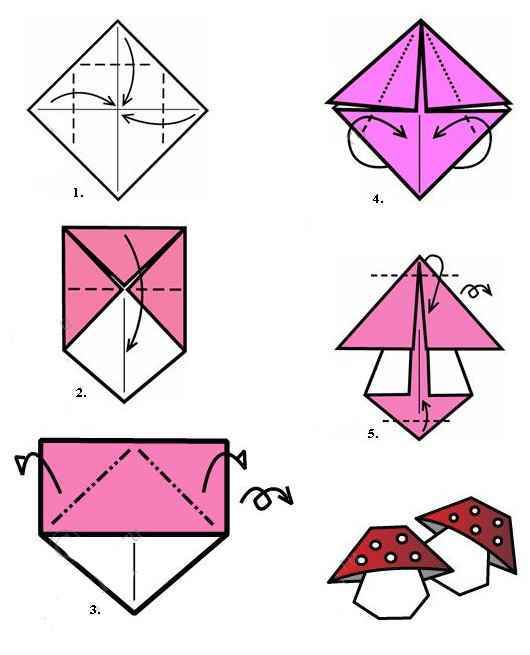 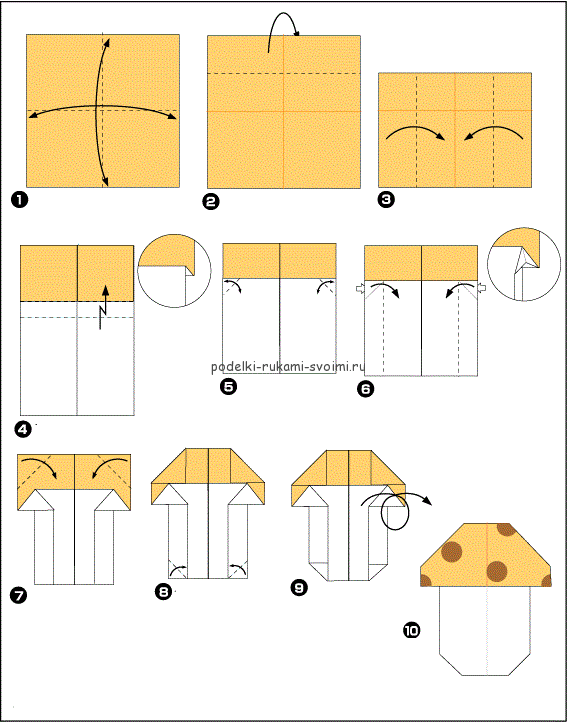                                       Тема: «Птицы» 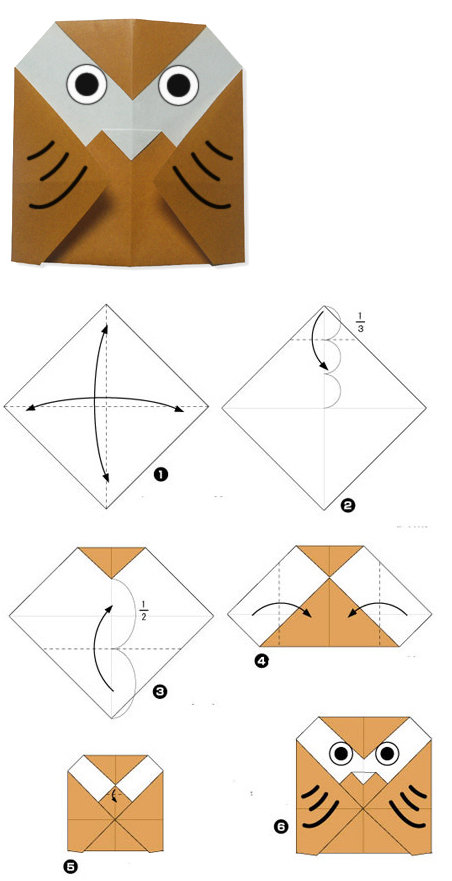 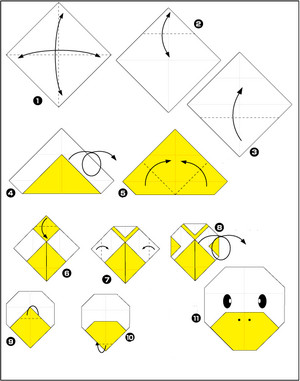 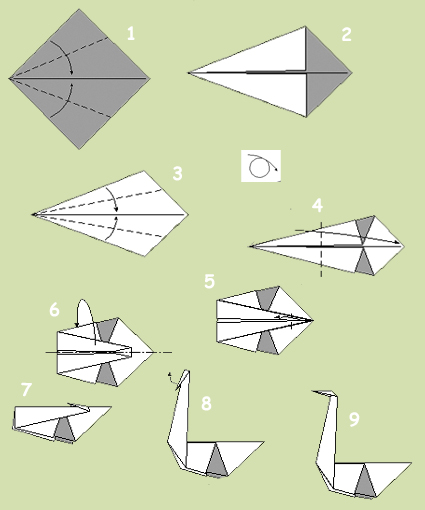 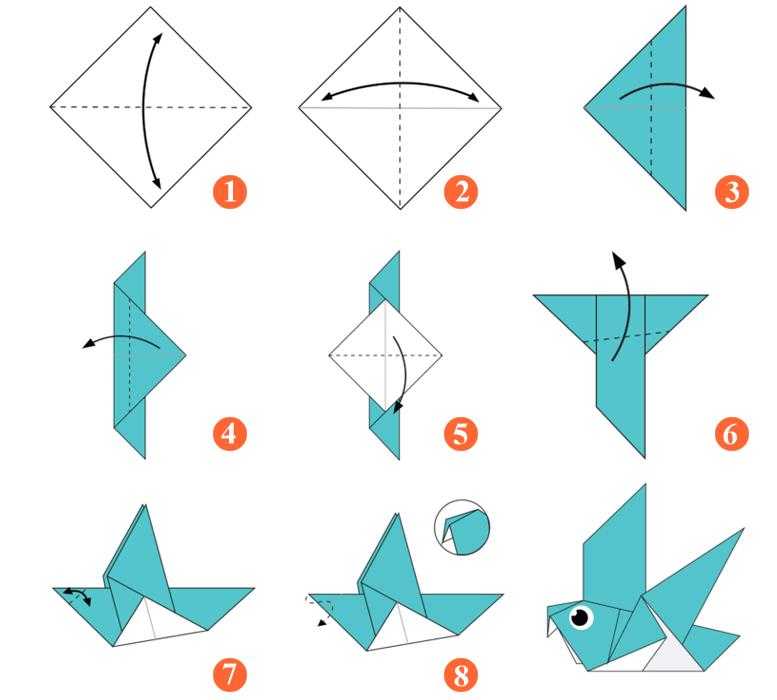                                   Тема: «Насекомые» 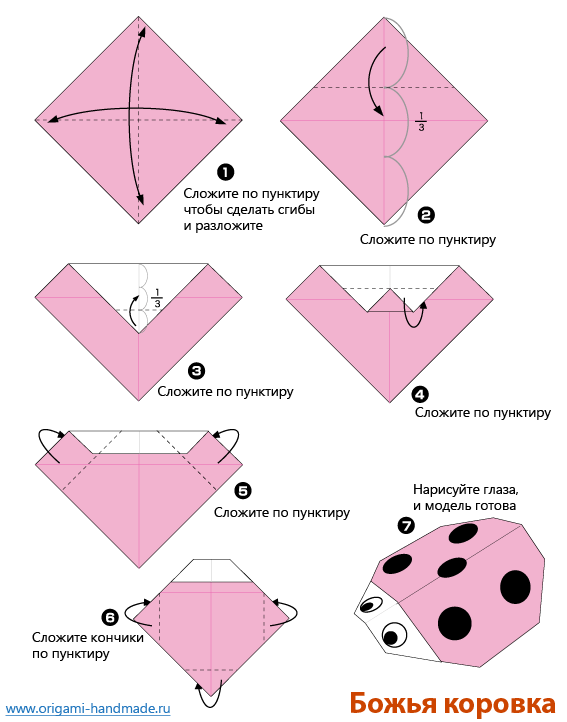 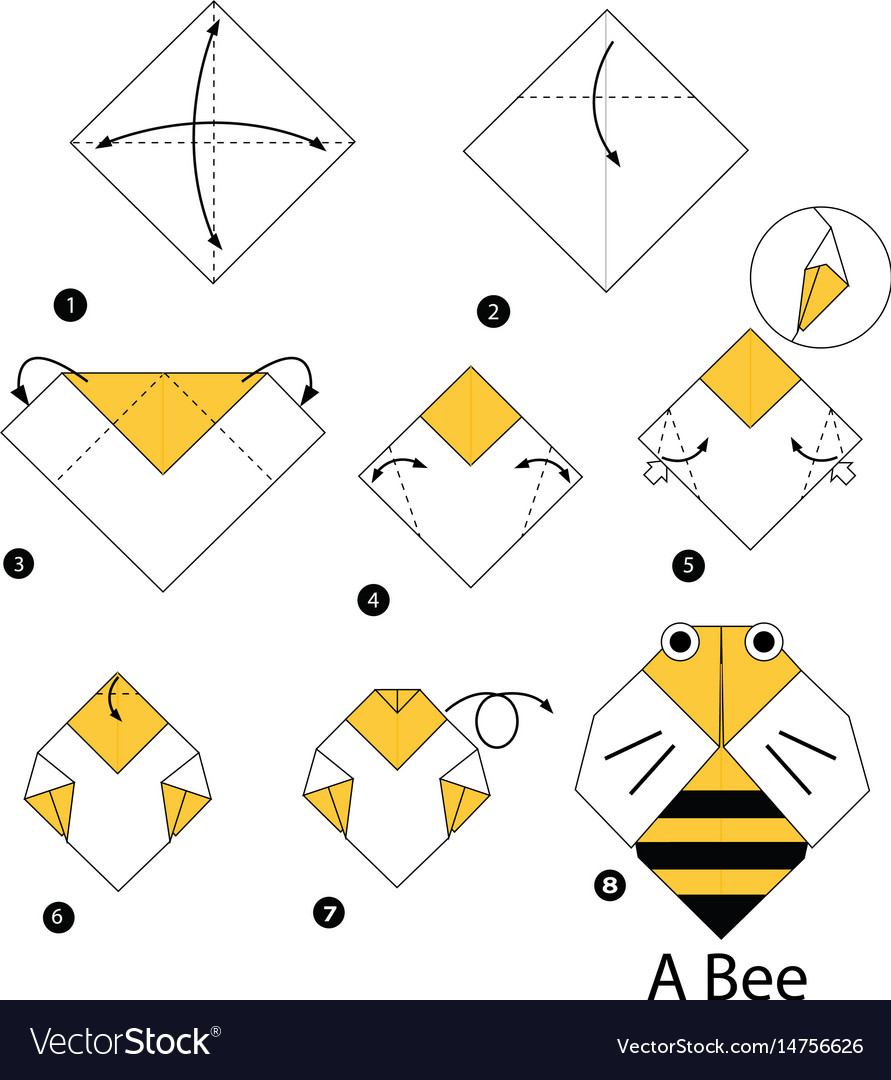                                  Тема: «Фрукты»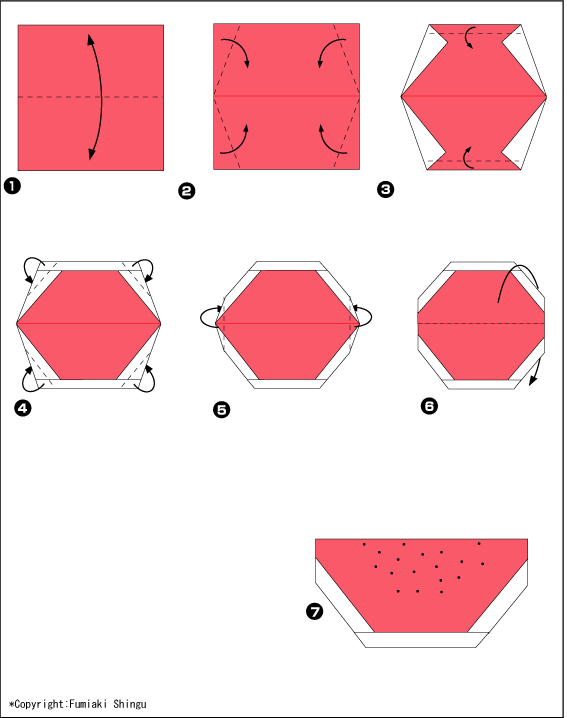 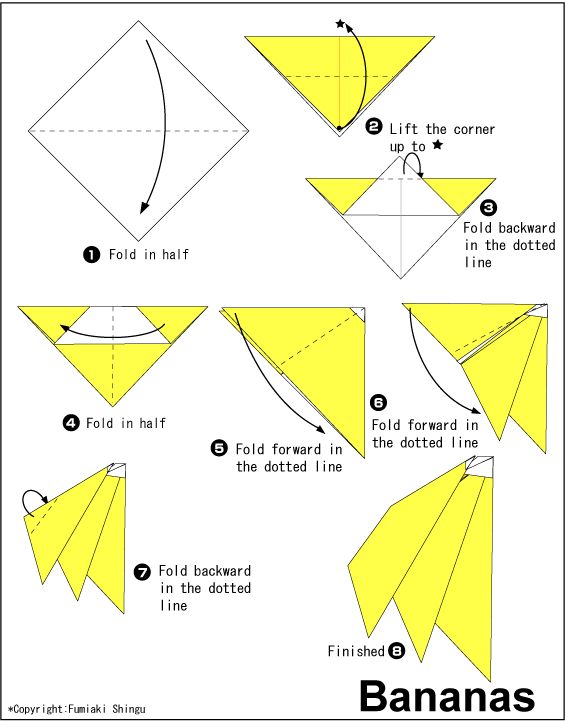 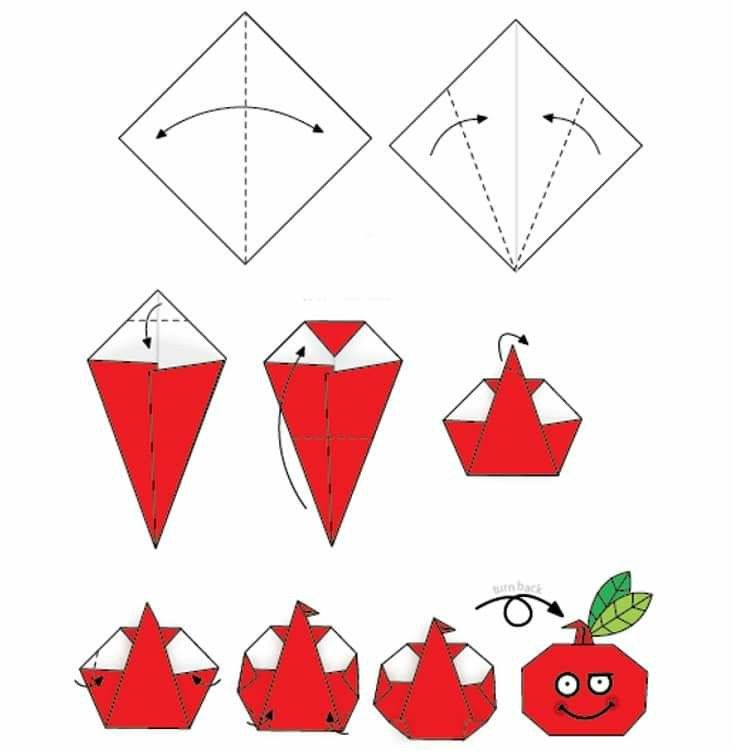                                   Тема: «Дом»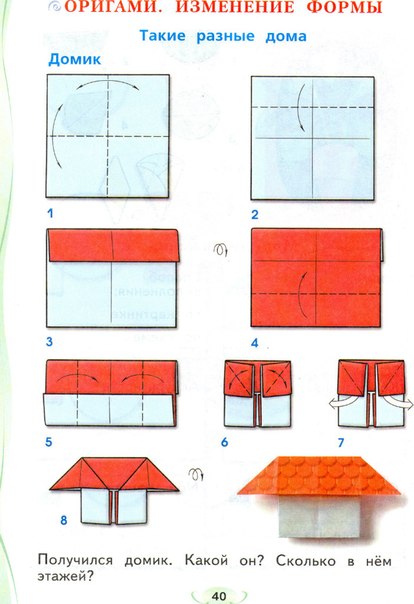 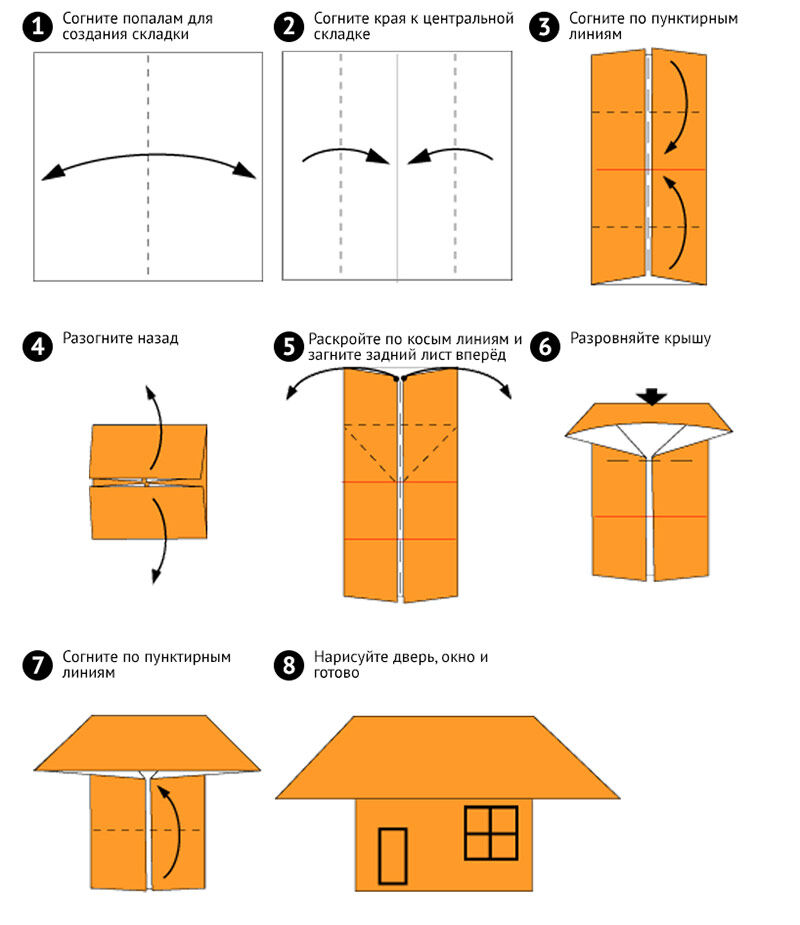              Тема: «Обитатели морей и океанов»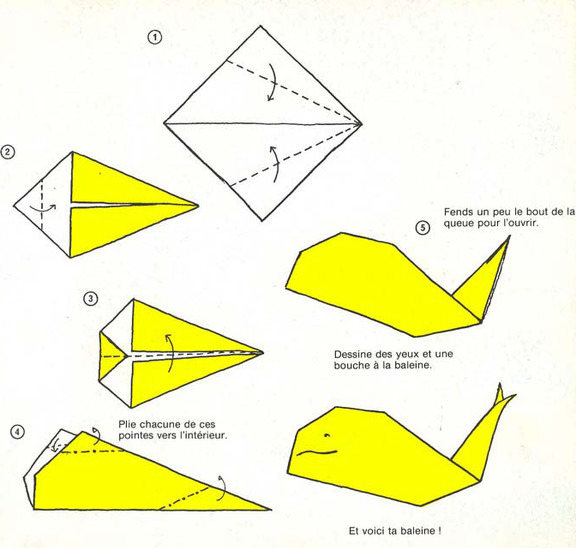 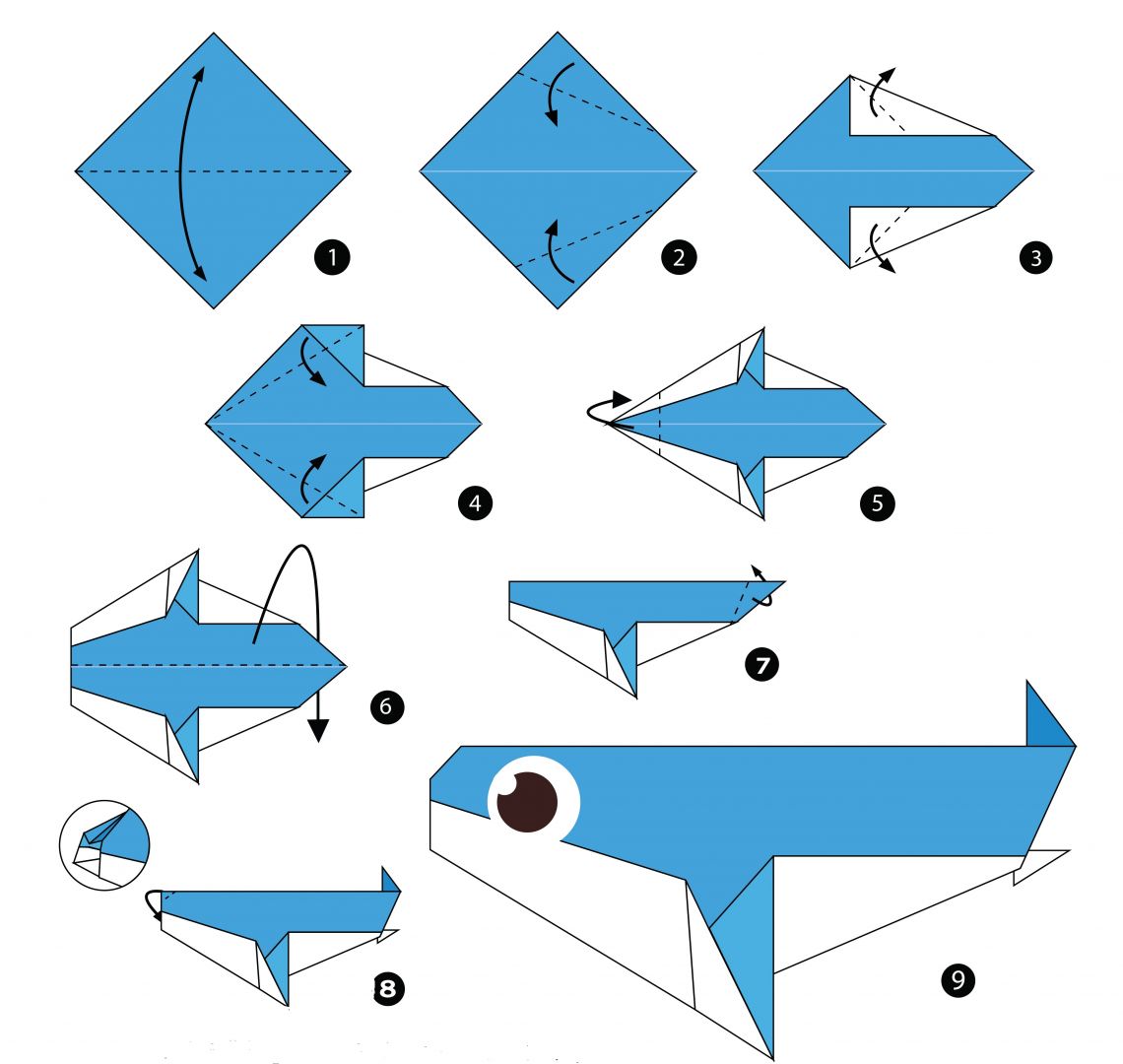                     Тема: «Детский сад. Школа»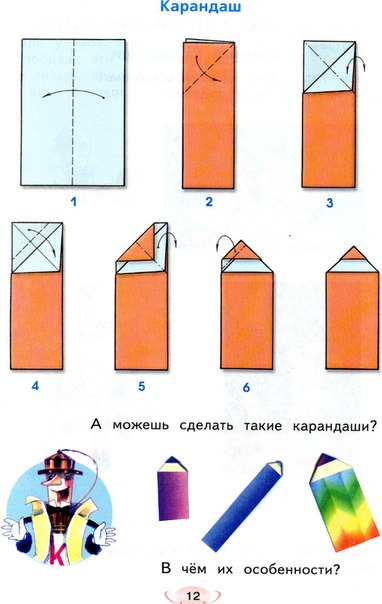 Тема: «Космос»  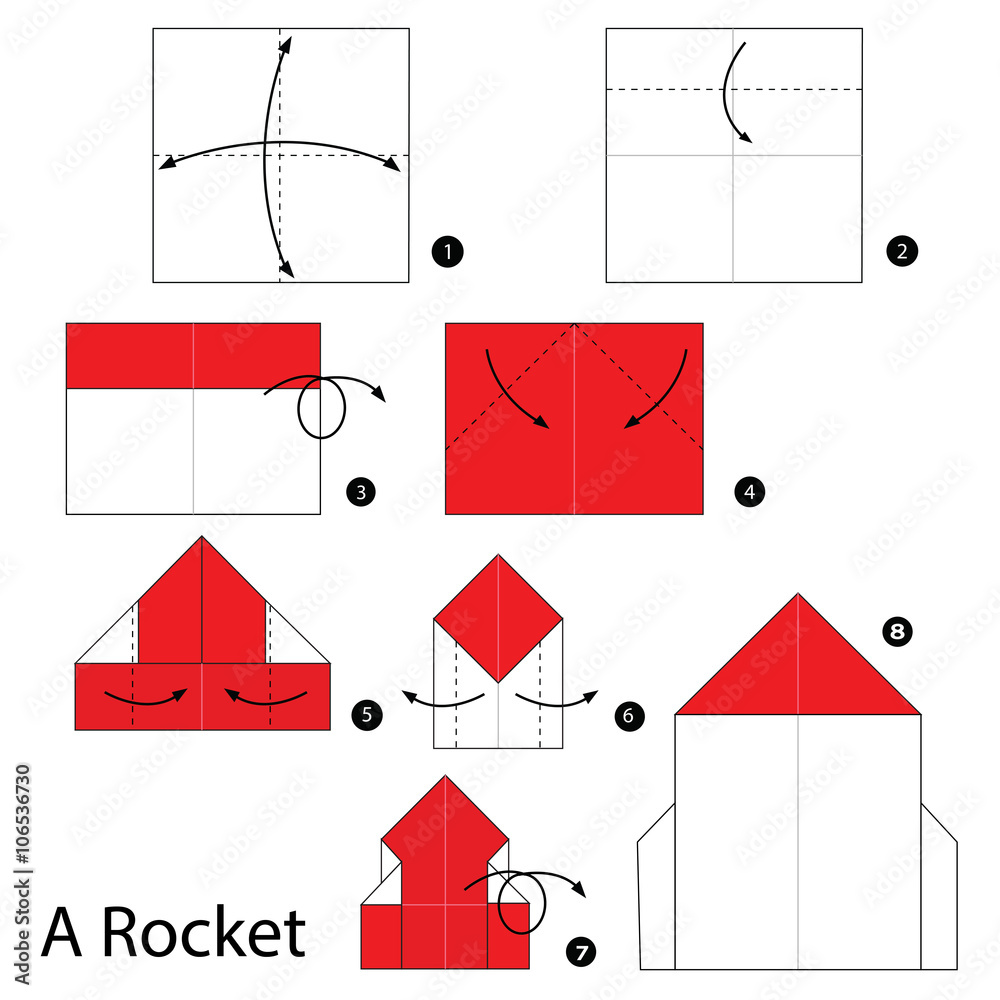 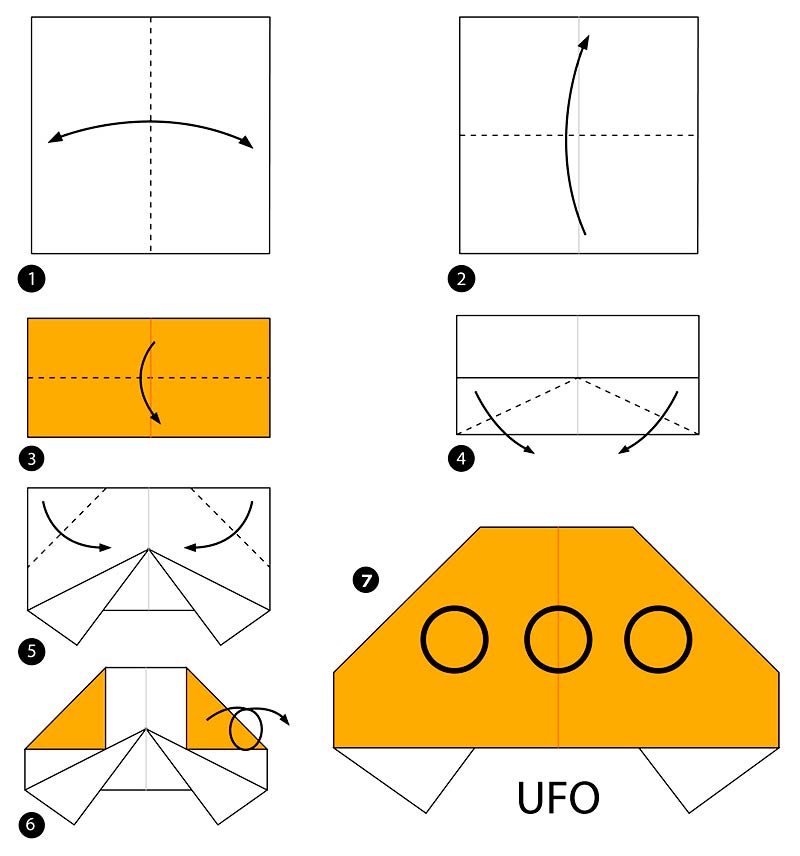 Тема: «Животные Севера»  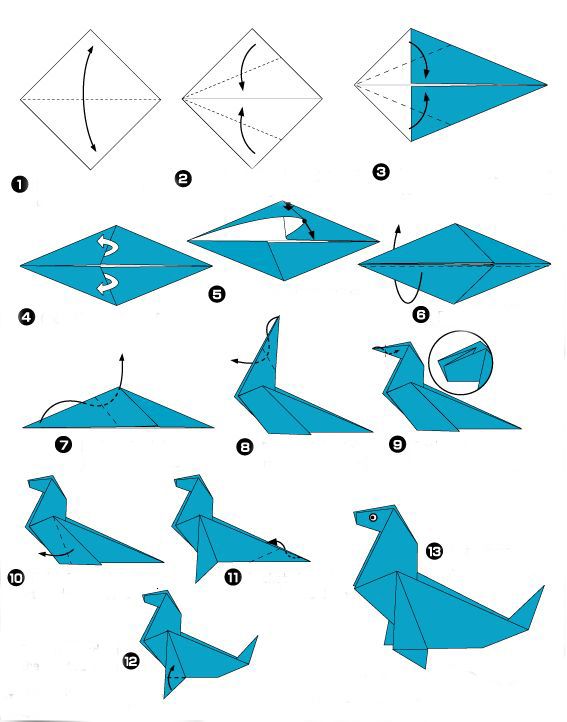 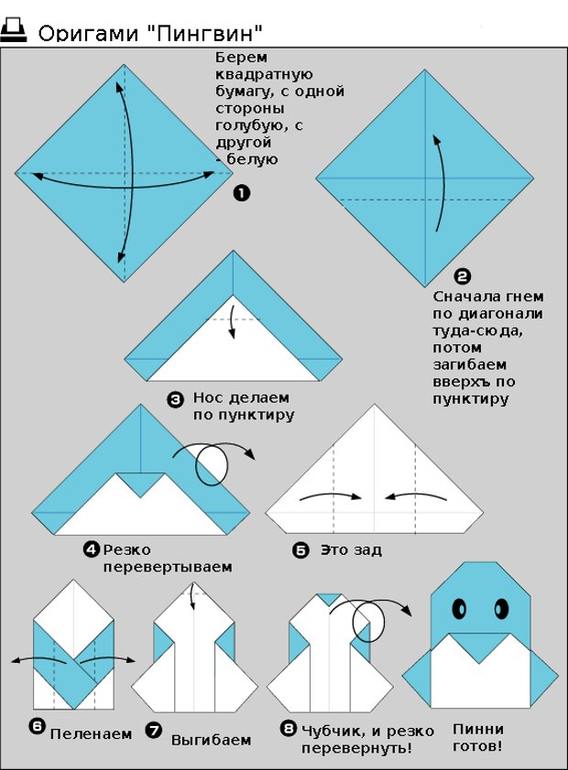 Тема: «Мебель»  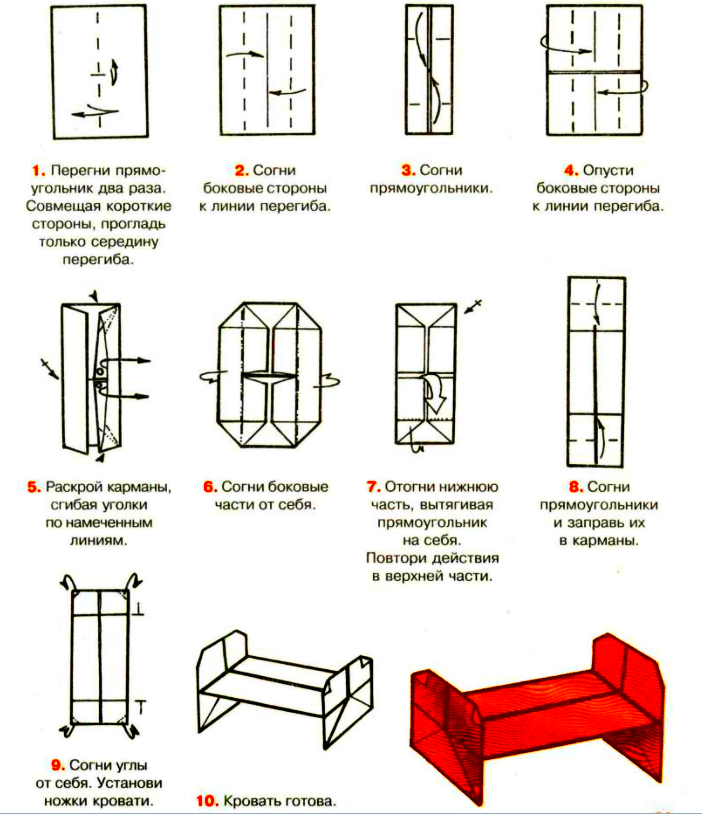 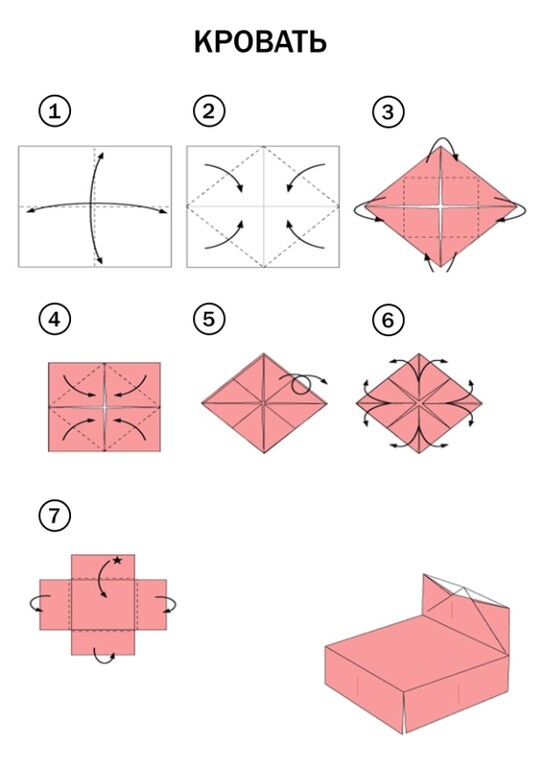 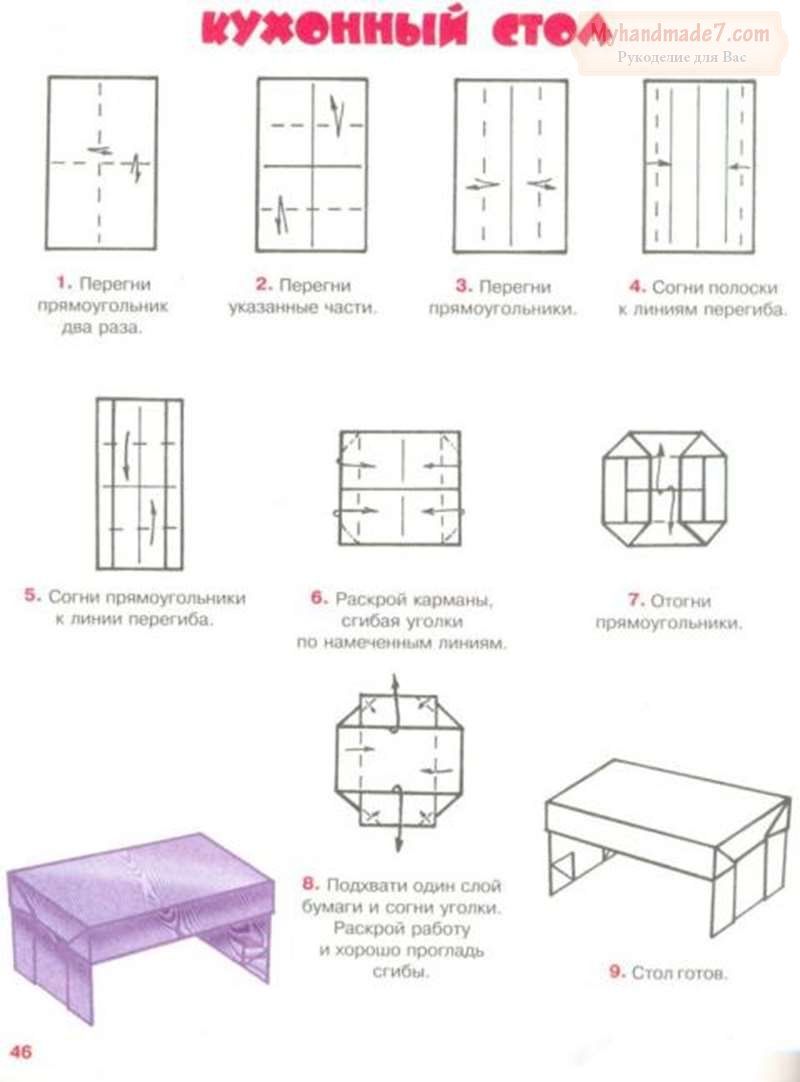 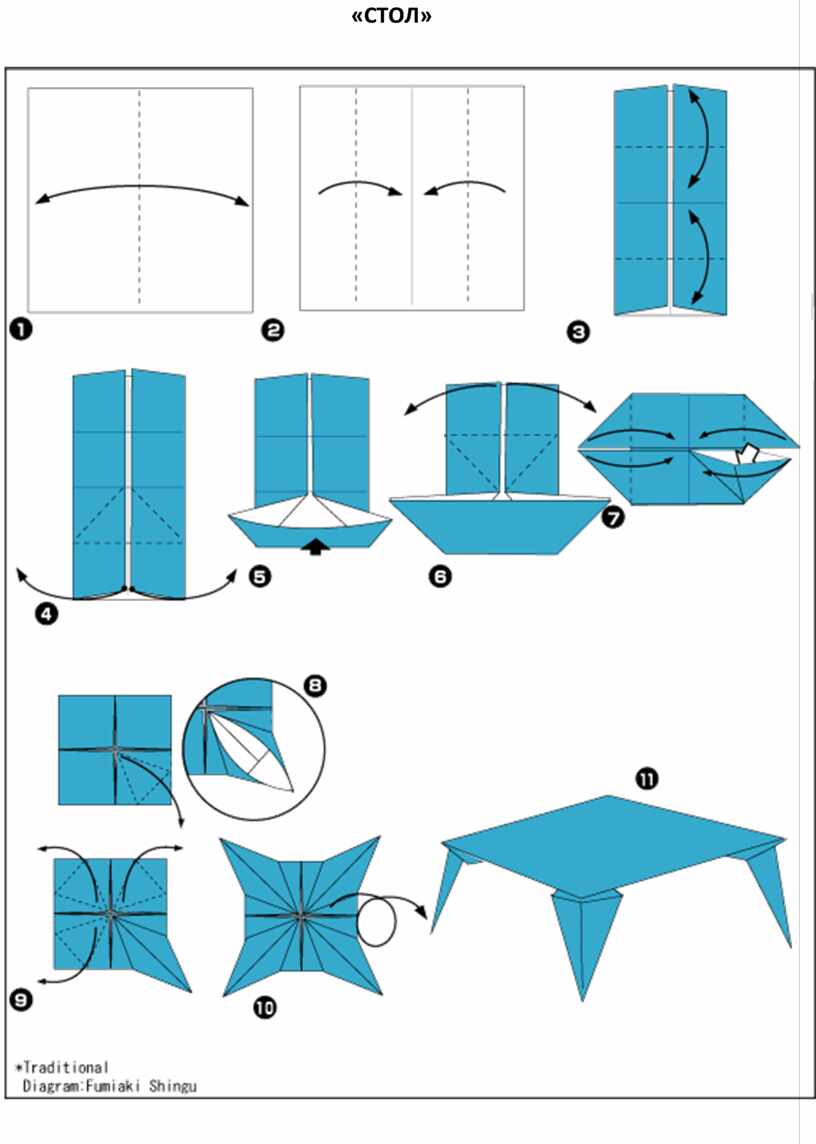 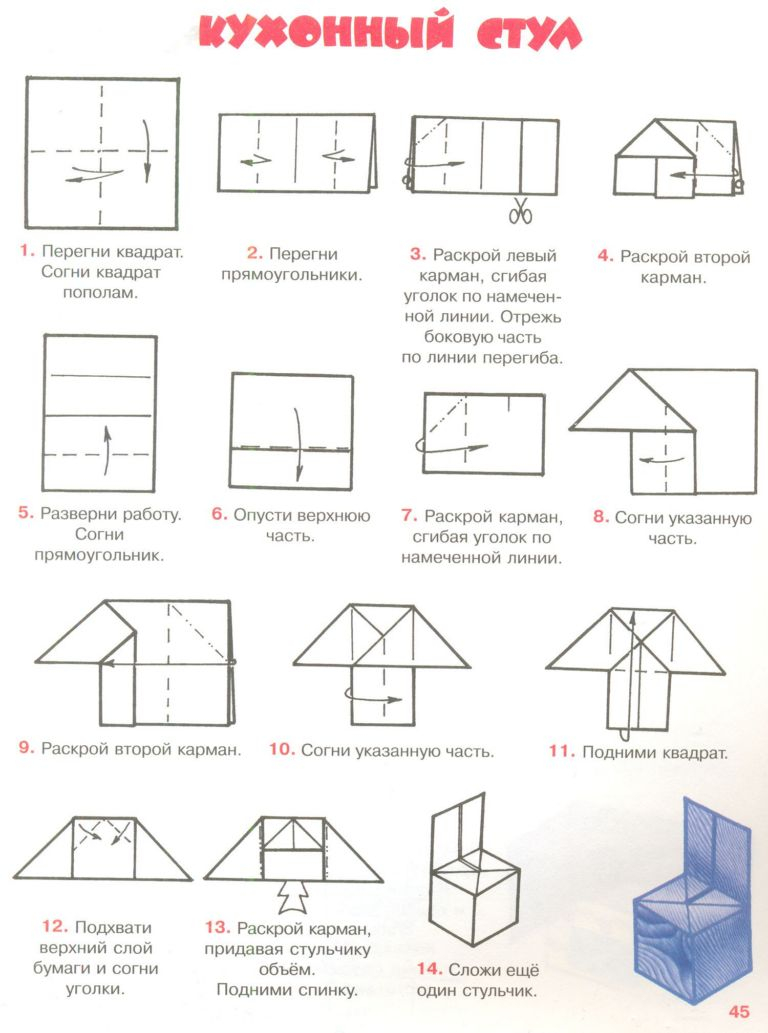 Тема: «Ягоды»  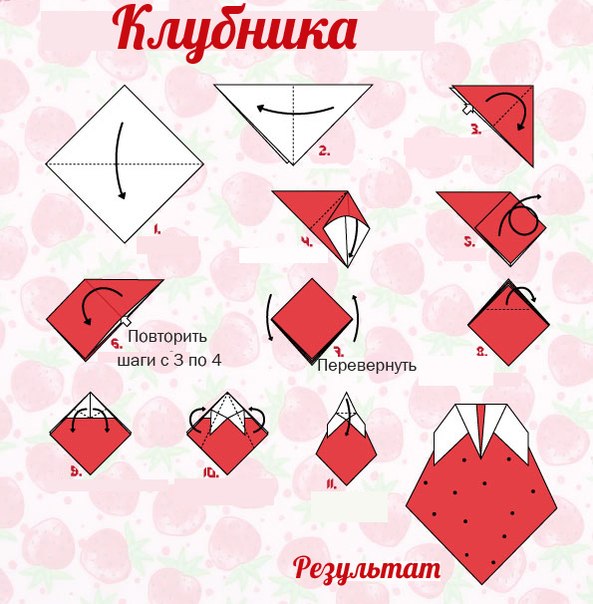 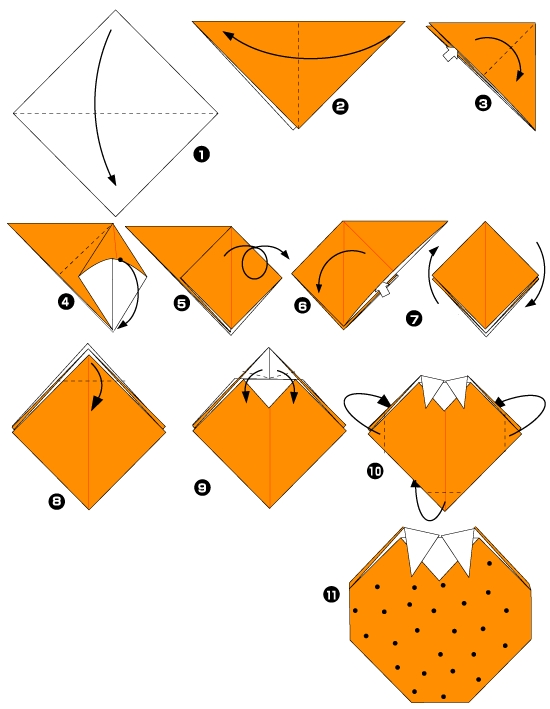 Тема: «Овощи»  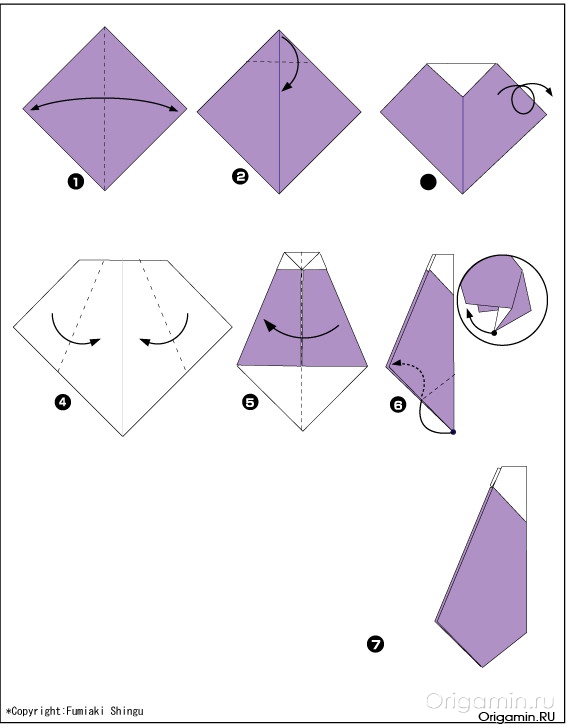 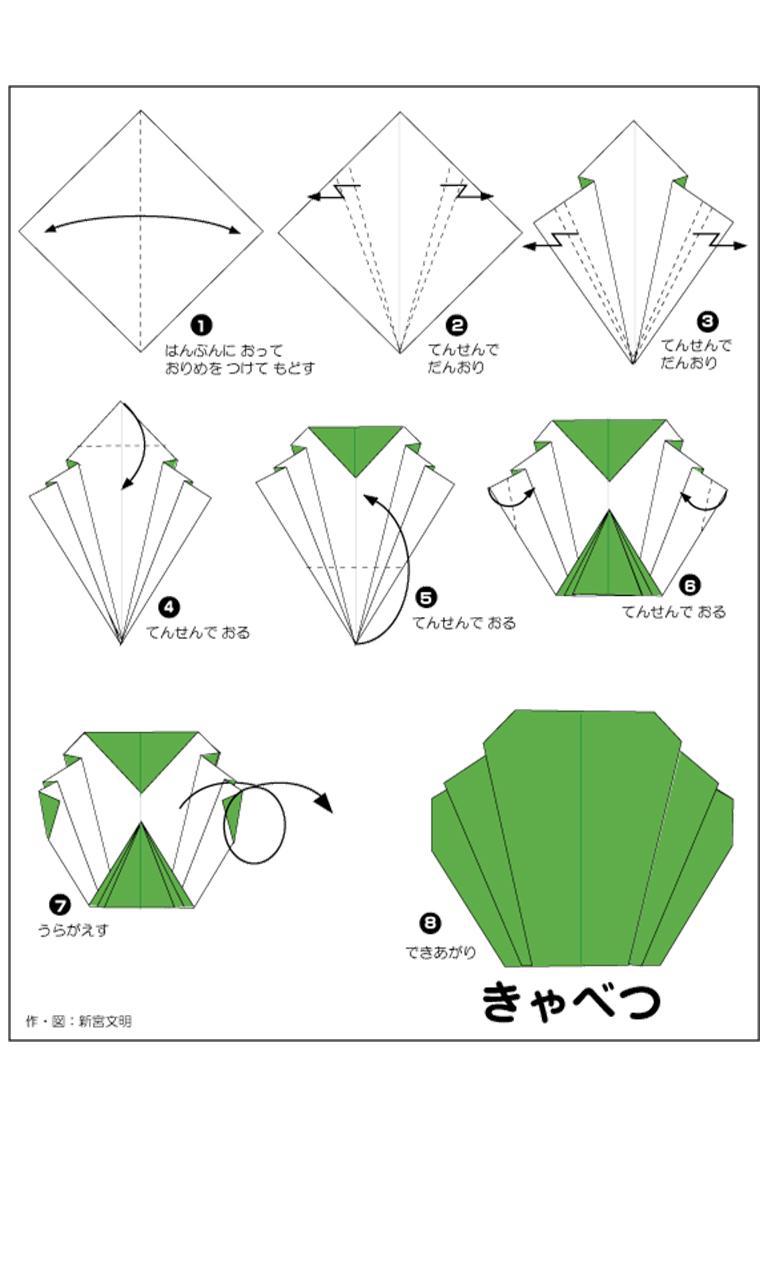 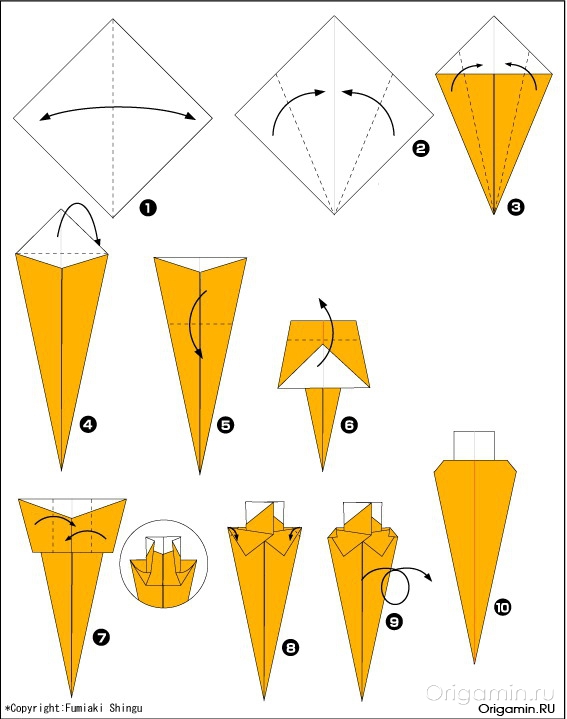 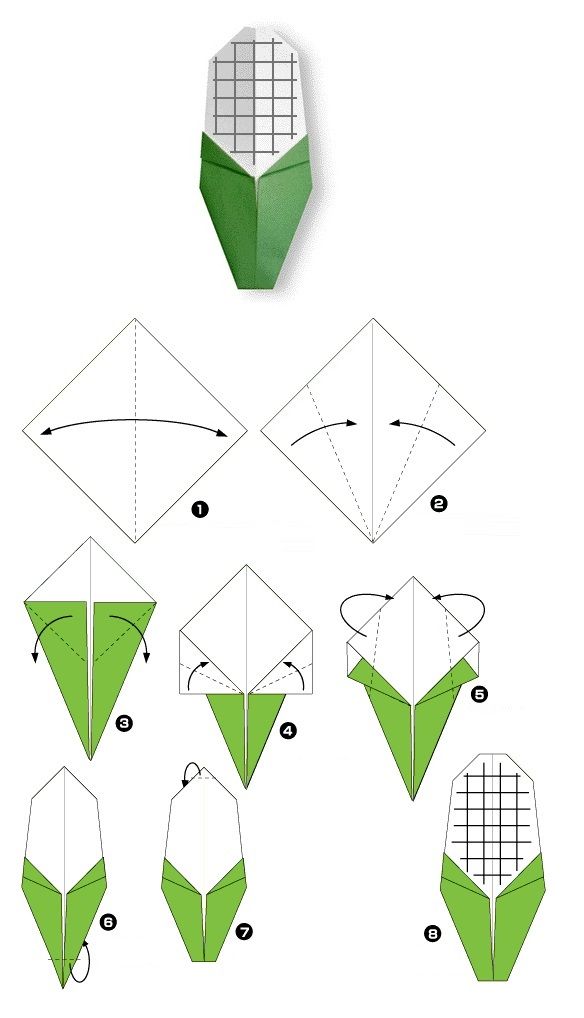 Тема: «Игрушки»  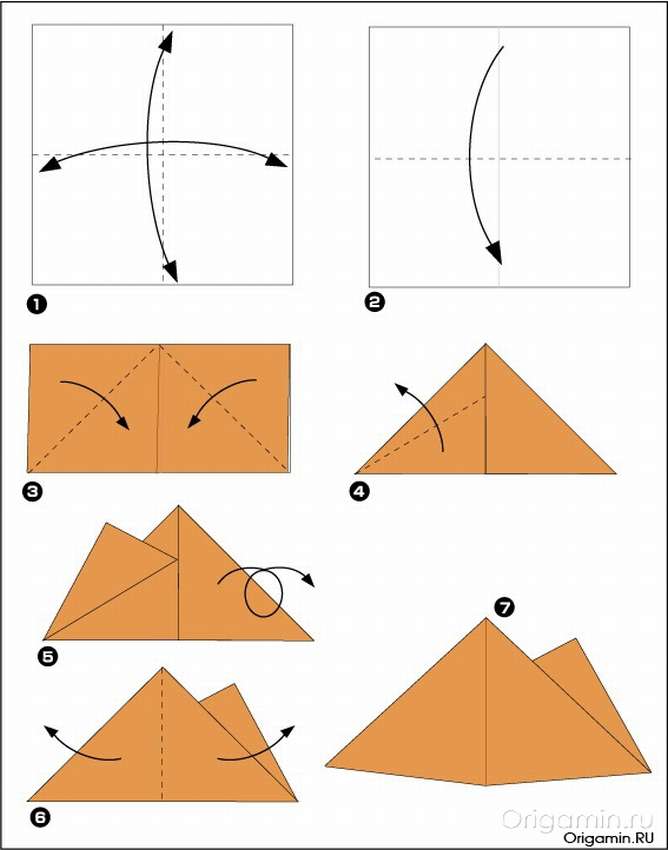 